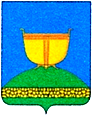    ГЛАВА ВЫСОКОГОРСКОГО
   МУНИЦИПАЛЬНОГО РАЙОНА   РЕСПУБЛИКИ ТАТАРСТАНТАТАРСТАН РЕСПУБЛИКАСЫ
      БИЕКТАУ МУНИЦИПАЛЬ
           РАЙОНЫ БАШЛЫГЫ   Кооперативная ул., 5, пос. ж/д станция Высокая Гора,                 Кооперативная ур, 5, Бнектау т/ю станциясе поселогы,   Высокогорский район, Республика Татарстан, 422700                      Биектау районы, Татарстан Республикасы, 422700Тел.: +7 (84365) 2-30-50, факс: 2-30-86, e-mail: biektau@tatar.ru, www.vysokaya-gora.tatarstan.ru________________№___________________на № 11/13-09/4848 от_ 24.09.2019______ЗаместителюМинистра юстицииРеспублики ТатарстанМ.М. ИбятовуУважаемый Мухаррям Мансурович!Направляем Вам отчетные данные о проведении антикоррупционной экспертизы муниципальных нормативных правовых актов и их проектов за III квартал 2019 года по Высокогорскому муниципальному району, а также протесты прокурора Высокогорского района.Приложение:- отчет за 2 квартал на 46 л., в 1 экз.;- протест прокурора на 2-х листах;- принятый нормативный акт на протест прокурора на 6 листах;            Р.Г. КалимуллинАрхипов В.Д.Тел. 8(84365)2-30-85Форма отчетных данных о проведенииорганами местного самоуправления Высокогорского муниципального районаантикоррупционной экспертизы проектов муниципальныхнормативных правовых актов (далее - МНПА) в третьем квартале 2019 г.Форма отчетных данных о проведенииорганами местного самоуправления Высокогорского муниципального районаантикоррупционной экспертизы муниципальныхнормативных правовых актов (далее - МНПА) в третьем квартале 2019 г.               Информация о МНПА, в отношении которых проведена независимая антикоррупционная экспертизав третьем квартале 2019 года Информация о МНПА, в отношении которых внесены акты прокурорского реагирования в третьем квартале 2019 годаПеречень нормативно правовых актов и их проектов,в отношении которых проведена антикоррупционная экспертизаза III квартал 2019 годаНачальник юридического отдела Совета Высокогорского муниципального района                                                   В.Д.Архипов      Общее количество проектов МНПАа) совета МО;б) главы МО;в) исполнительного комитета МООбщее количество проектов МНПАа) совета МО;б) главы МО;в) исполнительного комитета МООбщее количество проектов МНПАа) совета МО;б) главы МО;в) исполнительного комитета МОКоличество коррупциогенных факторов, выявленных в проектах нормативных правовых актахКоличество исключенных коррупциогенных факторовПодготовленных в отчетный периодПрошедших антикоррупционную экспертизуСодержащих коррупциогенные факторыКоличество коррупциогенных факторов, выявленных в проектах нормативных правовых актахКоличество исключенных коррупциогенных факторовСельское/ городское поселениеа) 126б) 0в) 96а) 126б) 0в) 96а)0б)0в)0а)0б)0в)0а)0б)0в)0ИТОГО:    222    222   000Муниципальный район/ городской округа) 6б) 1в) 39а) 6б) 1в) 39а)0б)0в)0а)0б)0в)0а)0б)0в)0ИТОГО:    46    46   000Общее количество проектов МНПАа) совета МО;б) главы МО;в) исполнительного комитета МООбщее количество проектов МНПАа) совета МО;б) главы МО;в) исполнительного комитета МООбщее количество проектов МНПАа) совета МО;б) главы МО;в) исполнительного комитета МОКоличество коррупциогенных факторов, выявленных в проектах нормативных правовых актахКоличество исключенных коррупциогенных факторовПодготовленных в отчетный периодПрошедших антикоррупционную экспертизуСодержащих коррупциогенные факторыКоличество коррупциогенных факторов, выявленных в проектах нормативных правовых актахКоличество исключенных коррупциогенных факторовСельское/ городское поселениеа) 77б) 0в) 18а) 77б) 0в) 18а)0б)0в)0а)0б)0в)0а)0б)0в)0ИТОГО:    95    95   000Муниципальный район/ городской округа) 7б) 0в) 30а) 7б) 0в) 30а)0б)0в)0а)0б)0в)0а)0б)0в)0ИТОГО:    37    37   000Количество проектов МНПА, на которые вынесены заключения независимой антикоррупционной экспертизыКоличество проектов МНПА, в которые внесены изменения в связи с представлением заключений по результатам независимой антикоррупционной экспертизыКоличество МНПА, на которые вынесены заключения независимой антикоррупционной экспертизыКоличество МНПА, в которые внесены изменения в связи с представлением заключений по результатам независимой антикоррупционной экспертизыКоличество МНПА признанных утратившими силу в связи с представлением заключений по результатам независимой антикоррупционной экспертизы00000Количество рассмотренных органами местного самоуправления актов прокурорского реагированияКоличество МНПА, в которые внесены изменения по результатам рассмотрения актов прокурорского реагированияКоличество МНПА, признанных утратившими силу по результатам рассмотрения актов прокурорского реагирования110№п/пдата и № заключениястатус акта, дата и №Наименование нормативного правового акта (проекта нормативного правового акта)Наличие коррупциогенных факторов (выявлено, не выявлено)Информация об устранении коррупциогенных факторах(устранены, / не устранены)03.07.20191110.Решение Совета Березкинского сельского поселения от 01.07.2019 №15Об утверждении Положения об исполнительном комитете муниципального образования «Березкинское сельское поселение» Высокогорского муниципального района Республики ТатарстанНе выявлено03.07.20191111.Решение Совета Куркачинского сельского поселения от 02.07.2019 №127Об утверждении Положения об исполнительном комитете муниципального образования «Куркачинское сельское поселение» Высокогорского муниципального района Республики ТатарстанНе выявлено03.07.20191112.Решение Совета Казакларского сельского поселения от 02.07.2019 №118Об утверждении Положения об исполнительном комитете муниципального образования «Казакларское сельское поселение» Высокогорского муниципального района Республики ТатарстанНе выявлено05.07.20191113.Решение Совета Бирюлинского сельского поселения от 05.07.2019 №104Об утверждении Положения об исполнительном комитете муниципального образования «Бирюлинское сельское поселение» Высокогорского муниципального района Республики ТатарстанНе выявлено09.07.20191114.Решение Совета Высокогорского сельского поселения от 04.07.2019 №537О внесении изменений в Решение Совета Высокогорского сельского поселения Высокогорского муниципального района от 30.11.2018 № 438 «О бюджете Высокогорского сельского поселения Высокогорского муниципального района на 2019 год и на плановый период 2020 и 2021 годов»Не выявлено09.07.20191115.Решение Совета Высокогорского сельского поселения от 04.07.2019 №538Об утверждении Положения «О порядке подготовки проведения схода граждан в населенных пунктах, входящих в состав Высокогорского сельского поселения Высокогорского муниципального района Республики ТатарстанНе выявлено15.07.20101116проект Постановления ИК ВМРОб утверждении Административного регламента по выдаче застройщику заключения о степени готовности многоквартирного дома и (или) иного объекта недвижимости, которые соответствуют установленным Правительством Российской Федерации критериям, определяющим степень готовности таких объектов и количество заключенных договоров участия в долевом строительстве, и размещение соответствующих сведений в единой информационной системе жилищного строительства  (форма)Не выявлено15.07.20191117.Решение Совета Семиозерского сельского поселения от 12.07.2019 №189Об утверждении Положения об исполнительном комитете муниципального образования «Семиозерское сельское поселение Высокогорского муниципального района Республики Татарстан»Не выявлено15.07.20191118.Решение Совета Дачного сельского поселения от 12.07.2019 №131О признании утратившим силу Решение Совета Дачного сельского поселения от 28.11.2017 № 67 «О передаче органам местного самоуправления Высокогорского муниципального района осуществления части полномочий органов местного самоуправления Дачного сельского поселения по обеспечению проживающих в поселении и нуждающихся в жилых помещениях малоимущих граждан жилыми помещениями, организация строительства и содержания муниципального жилищного фонда, созданию условий для жилищного строительства, а также по осуществлению иных полномочий органов местного самоуправления в соответствии с жилищным законодательством»Не выявлено16.07.20191119проект Решения Совета Чепчуговского сельского поселенияО внесении изменений в решение Совета Чепчуговского сельского поселения от 29.11.2018 № 102 «О бюджете Чепчуговского сельского поселения Высокогорского муниципального района на 2019 год и на плановый период 2020 и 2021 годов»Не выявлено16.07.20191120проект Решения Совета ВМРО внесении изменений в Положение о порядке организации и проведения общественных обсуждений по оценке воздействия на окружающую среду намечаемой хозяйственной и иной деятельности на территории Высокогорского муниципального района Республики ТатарстанНе выявлено16.07.20191121.проект Решения Совета Айбашского сельского поселенияО внесении изменений в решение Совета Айбашского сельского поселения от 28.11.2018 № 138 на 2019 год «О бюджете Айбашского сельского поселения Высокогорского муниципального района на 2019 год и на плановый период 2020 и 2021 годов»Не выявлено16.07.20191122.проект Решения Совета Иске-Казанского сельского поселенияО внесении изменений в решение Совета Иске-Казанского сельского поселения от 28.11.2018 № 136 на 2019 год «О бюджете Иске-Казанского сельского поселения Высокогорского муниципального района на 2019 год и на плановый период 2020 и 2021 годов»Не выявлено16.07.20191123.проект Решения Совета Куркачинского сельского поселенияО внесении изменений в решение Совета Куркачинского сельского поселения от 29.11.2018 № 106 «О бюджете Куркачинского сельского поселения Высокогорского муниципального района на 2019 год и на плановый период 2020 и 2021 годов»Не выявлено16.07.20191124.проект Решения Совета Высокогорского сельского поселенияО внесении изменений в Решение Совета Высокогорского сельского поселения Высокогорского муниципального района от 30.11.2018 № 438 «О бюджете Высокогорского сельского поселения Высокогорского муниципального района на 2019 год и на плановый период 2020 и 2021 годов»Не выявлено16.07.20191125проект Решения Совета ВМРО порядке предоставления земельных участков в безвозмездное пользование гражданам, работающим по основному месту работы, в Высокогорском муниципальном районе Республики ТатарстанНе выявлено17.07.20191126проект Решения Совета Куркачинского сельского поселенияОб утверждении Положения о муниципальной службе в Куркачинском сельском поселение Высокогорского муниципального района Республики ТатарстанНе выявлено17.07.20191127проект Решения Совета Суксинского сельского поселенияО проекте решения «О принятии Устава муниципального образования «Суксинское сельское поселение Высокогорского муниципального района Республики Татарстан»Не выявлено17.07.20191128проект Постановления ИК ВМРОб утверждении перечня государственных и муниципальных услуг, предоставляемых органами местного самоуправления Высокогорского муниципального районаНе выявлено17.07.20191129.проект Решения Совета Бирюлинского сельского поселенияО внесении изменений в решение Совета Бирюлинского сельского поселения от 27.11.2018 № 85 «О бюджете Бирюлинского сельского поселения Высокогорского муниципального района на 2019 год и на плановый период 2020 и 2021 годов»Не выявлено18.07.20191130.Решение Совета Чепчуговского сельского поселения от 18.07.2019 № 122О принятии части полномочий Чепчуговским сельским поселением Высокогорского муниципального района Республики Татарстан по решению вопросов местного значения в области градостроительной деятельностиНе выявлено18.07.20191131.Постановление ИК Казакларского сельского поселения от 05.03.2019 № 82О внесении изменений в административный регламента предоставления муниципальной услуги по присвоению, изменению и аннулированию адресов на территории муниципального образования Казакларского сельского поселения Высокогорского муниципального районаНе выявлено18.07.20191132.Постановление ИК Казакларского сельского поселения от 05.03.2019 № 83О внесении изменений в административный регламент предоставления муниципальной услуги по выдачи справки (выписки) на территории муниципального образования Казакларского сельского поселения Высокогорского муниципального районаНе выявлено18.07.20191133.Постановление ИК Казакларского сельского поселения от 05.03.2019 № 84О внесении изменений в административный регламент предоставления муниципальной услуги по свидетельствованию верности копий документов и выписок из них на территории муниципального образования «Казакларское сельское поселение» Высокогорского муниципального районаНе выявлено18.07.20191134.Постановление ИК Казакларского сельского поселения от 05.03.2019 № 85О внесении изменений в административный регламент предоставления муниципальной услуги по совершению нотариальных действий: удостоверение завещания или удостоверение доверенности на территории муниципального образования «Казакларское сельское поселение» Высокогорского муниципального районаНе выявлено18.07.20191135Решение Дачного сельского поселения от 28.01.2019 № 118Об утверждении Генерального плана муниципального образования «Дачное сельское поселение Высокогорского муниципального района Республики Татарстан»Не выявлено18.07.20191136проект Постановления ИК ВМРО внесении изменений в Административный регламент предоставления государственной услуги по выдаче застройщику заключения о соответствии застройщика и проектной декларации требованиям, установленным частью 2 статьи 3, статьями 20 и 21 Федерального закона от 30 декабря 2004 года № 214-ФЗ «Об участии в долевом строительстве многоквартирных домов и иных объектов недвижимости и о внесении изменений в некоторые законодательные акты Российской Федерации»Не выявлено18.07.20191137.проект Решения Совета Дачного сельского поселенияО внесении изменений в решение Совета Дачного сельского поселения Высокогорского муниципального района Республики Татарстан от 30.11.2018 № 111 «О бюджете Дачного сельского поселения Высокогорского муниципального района Республики Татарстан на 2019 год и на плановый период 2020 и 2021 годов»Не выявлено22.07.20191138.проект Постановления ИК ВМРО внесении изменений в постановление от 30.05.2014 № 969 «Об утверждении районной программы «Развитие муниципальной службы в Высокогорском муниципальном районе Республики Татарстан на 2014-2019 годы» (в редакции от 24.03.2017 № 753)Не выявлено22.07.20191139.проект Постановления ИК ВМРОб утверждении Положение о порядке осуществления контроля за деятельностью организации, осуществляющей отдельное полномочие органа опеки и попечительства по подбору и подготовке граждан, выразивших желание стать опекунами или попечителями несовершеннолетних либо принять детей, оставшихся без попечения родителей, в семью на воспитание в иных установленных семейным законодательством Российской ФедерацииНе выявлено22.07.20191140.Решение Совета Иске-Казанского сельского поселения от 22.07.2019 № 162О принятии части полномочий Иске-Казанским сельским поселением Высокогорского муниципального района Республики Татарстан по решению вопросов местного значения в области градостроительной деятельностиНе выявлено22.07.20191141.Решение Совета Ямашурминского сельского поселения от 22.07.2019 № 127Об утверждении Положения об исполнительном комитете муниципального образования «Ямашурминское сельское поселение Высокогорского муниципального района Республики Татарстан»Не выявлено22.07.20191142.Решение Совета Ямашурминского сельского поселения от 22.07.2019 № 128О принятии части полномочий Ямашурминским сельским поселением Высокогорского муниципального района Республики Татарстан по решению вопросов местного значения в области градостроительной деятельности Не выявлено23.07.20191143.Решение Совета Куркачинского сельского поселения от 22.07.2019 № 128О принятии части полномочий Куркачинским сельским поселением Высокогорского муниципального района Республики Татарстан по решению вопросов местного значения в области градостроительной деятельностиНе выявлено23.07.20191144.Решение Совета Дубъязского сельского поселения от 22.07.2019 № 130О принятии части полномочий Дубъязским сельским поселением Высокогорского муниципального района Республики Татарстан по решению вопросов местного значения в области градостроительной деятельностиНе выявлено23.07.20191145.Решение Совета Айбашского сельского поселения от 23.07.2019 № 157О принятии части полномочий Айбашским сельским поселением Высокогорского муниципального района Республики Татарстан по решению вопросов местного значения в области градостроительной деятельностиНе выявлено23.07.20191146.Решение Совета Алан-Бексерского сельского поселения от 22.07.2019 № 176О принятии части полномочий Алан-Бексерским сельским поселением Высокогорского муниципального района Республики Татарстан по решению вопросов местного значения в области градостроительной деятельностиНе выявлено23.07.20191147.Решение Совета Мульминского сельского поселения от 22.07.2019 № 159О принятии части полномочий Мульминским сельским поселением Высокогорского муниципального района Республики Татарстан по решению вопросов местного значения в области градостроительной деятельностиНе выявлено23.07.20191148.Решение Совета Суксинского сельского поселения от 22.07.2019 № 160О принятии части полномочий Суксинским сельским поселением Высокогорского муниципального района Республики Татарстан по решению вопросов местного значения в области градостроительной деятельностиНе выявлено23.07.20191149.Решение Совета Ташлы-Ковалинским сельского поселения от 22.07.2019 № 155О принятии части полномочий Ташлы-Ковалинским сельским поселением Высокогорского муниципального района Республики Татарстан по решению вопросов местного значения в области градостроительной деятельностиНе выявлено23.07.20191150.Постановление ИК ВМР от 05.07.2019 № 1050Об утверждении Административного регламента предоставления муниципальной услуги по согласованию переустройства и (или) перепланировки помещения в многоквартирном домеНе выявлено23.07.20191151.Постановление ИК ВМР от 17.07.2019 № 1109Об утверждении Административного регламента по выдаче застройщику заключения о степени готовности многоквартирного дома и (или) иного объекта недвижимости, которые соответствуют установленным Правительством Российской Федерации критериям, определяющим степень готовности таких объектов и количество заключенных договоров участия в долевом строительстве, и размещение соответствующих сведений в единой информационной системе жилищного строительства (форма)"Не выявлено24.07.20191152.проект Решения Совета ВМРОб утверждении порядка заключения соглашений органами местного самоуправления Высокогорского муниципального района с органами местного самоуправления поселений, входящих в его состав, о передаче (принятии) части полномочийНе выявлено24.07.20191153.проект Решения Совета Высокогорского сельского поселенияОб утверждении Положения о муниципальной казне Высокогорского сельского поселения Высокогорского муниципального района Республики ТатарстанНе выявлено24.07.20191154.проект Решения Совета Семиозерского сельского поселенияОб утверждении порядка заключения соглашений органами местного самоуправления Семиозерского сельского поселения Высокогорского муниципального района с органами местного самоуправления Высокогорского муниципального района о передаче (принятии) части полномочийНе выявлено24.07.20191155.Решение Совета Чернышевского сельского поселения от 23.07.2019 № 189О принятии части полномочий Чернышевским сельским поселением Высокогорского муниципального района Республики Татарстан по решению вопросов местного значения в области градостроительной деятельностиНе выявлено24.07.20191156.Решение Совета Бирюлинского сельского поселения от 23.07.2019 № 105О принятии части полномочий Бирюлинским сельским поселением Высокогорского муниципального района Республики Татарстан по решению вопросов местного значения в области градостроительной деятельностиНе выявлено24.07.20191157.Решение Совета Шапшинского сельского поселения от 23.07.2019 № 156Об утверждении Положения об исполнительном комитете муниципального образования «Шапшинское сельское поселение» Высокогорского муниципального района Республики ТатарстанНе выявлено24.07.20191158.Решение Совета Шапшинского сельского поселения от 23.07.2019 № 157Об утверждении Положения об исполнительном комитете муниципального образования «Шапшинское сельское поселение» Высокогорского муниципального района Республики ТатарстанНе выявлено26.07.20191159.Решение Совета Березкинского сельского поселения от 25.07.2019 № 16О принятии части полномочий Березкинским сельским поселением Высокогорского муниципального района Республики Татарстан по решению вопросов местного значения в области градостроительной деятельностиНе выявлено26.07.20191160.Решение Совета Высокогорского сельского поселения от 25.07.2019 № 543О принятии части полномочий Высокогорским сельским поселением Высокогорского муниципального района Республики Татарстан по решению вопросов местного значения в области градостроительной деятельности Не выявлено26.07.20191161.Решение Совета Высокогорского сельского поселения от 25.07.2019 № 544О внесении изменений и дополнений в решение Совета Высокогорского сельского поселения Высокогорского муниципального района от 24.11.2015 года № 20 «О земельном налоге»Не выявлено26.07.20191162.Постановление ИК ВМР от 24.07.2019 № 1157Об утверждении Порядка предоставления субсидий перевозчикам в целях возмещения части затрат на выполнение работ, связанных с осуществлением регулярных перевозок пассажиров и багажа по регулируемым тарифам автомобильным транспортом по муниципальным маршрутам проходящим на территории Высокогорского муниципального района Республики ТатарстанНе выявлено29.07.20191163.Решение Совета Дубъязского сельского поселения от 29.07.2019 № 131Об утверждении Положения об исполнительном комитете муниципального образования «Дубъязское сельское поселение» Высокогорского муниципального района Республики ТатарстанНе выявлено29.07.20191164.проект Решения Совета Бексерского сельского поселенияОб утверждении Порядка организации отлова и содержания безнадзорных и бродячих животных на территории Алан-Бексерского сельского поселения Высокогорского муниципальногоНе выявлено29.07.20191165Постановление ИК ВМР от 26.07.2019 № 1158О внесении изменений в Постановление исполнительного комитета Высокогорского муниципального района от 30.04.2019 № 592 «Об определении перечня должностных лиц, уполномоченных составлять протоколы об административных правонарушениях на территории Высокогорского муниципального района»Не выявлено29.07.20191166Постановление ИК ВМР от 26.07.2019 № 1175Об утверждении муниципальной программы «Энергосбережение и повышение энергетической эффективности Высокогорского муниципального района Республики Татарстан на 2019-2023 годы»Не выявлено29.07.20191167.Решение Совета Суксинского сельского поселения от 29.07.2019 № 161Об утверждении Положения об исполнительном комитете муниципального образования «Суксинское сельское поселение» Высокогорского муниципального района Республики ТатарстанНе выявлено29.07.20191168.Решение Совета Альдермышского сельского поселения от 29.07.2019 № 158Об утверждении Положения об исполнительном комитете муниципального образования «Альдермышское сельское поселение» Высокогорского муниципального района Республики ТатарстанНе выявлено29.07.20191169.Решение Совета Альдермышского сельского поселения от 29.07.2019 № 159О принятии части полномочий Альдермышским сельским поселением Высокогорского муниципального района Республики Татарстан по решению вопросов местного значения в области градостроительной деятельностиНе выявлено29.07.20191170.Решение Совета Село-Алатского сельского поселения от 29.07.2019 № 142Об утверждении Положения об исполнительном комитете муниципального образования «Село-Алатское сельское поселение» Высокогорского муниципального района Республики ТатарстанНе выявлено01.08.20191171.проект Решения Совета Красносельского сельского поселенияО внесении изменений в Решение Совета Красносельского сельского поселения Высокогорского муниципального района от 28.11.2018 № 105 «О бюджете Красносельского сельского поселения Высокогорского муниципального района Республики Татарстан на 2019 год и плановый период 2020 и 2021 годов»Не выявлено01.08.20191172.проект Решения Совета Альдермышского сельского поселенияО внесении изменений в Решение Совета Альдермышского сельского поселения Высокогорского муниципального района от 29.11.2018 № 134 «О бюджете Альдермышского сельского поселения Высокогорского муниципального района на 2019 год и на плановый период 2020 и 2021 годов»Не выявлено01.08.20191173Постановление ИК ВМР от 31.07.2019 № 1194Об утверждении перечня государственных и муниципальных услуг, предоставляемых органами местного самоуправления Высокогорского муниципального районаНе выявлено01.08.20191174.Решение Совета Ташлы-Ковалинского сельского поселения от 31.07.2019 № 156Об утверждении Положения об исполнительном комитете муниципального образования «Ташлы-Ковалинское сельское поселение» Высокогорского муниципального района Республики ТатарстанНе выявлено01.08.20191175.Решение Совета Чепчуговского сельского поселения от 31.07.2019 № 123Об утверждении Положения об исполнительном комитете муниципального образования «Чепчуговское сельское поселение» Высокогорского муниципального района Республики ТатарстанНе выявлено02.08.20191176.проект Решения Совета ВМРО внесении изменений в Решение Совета Высокогорского муниципального района Республики Татарстан от 23.11.2018 № 263 «О бюджете Высокогорского муниципального района на 2019 год и на плановый период 2020 и 2021 годовНе выявлено02.08.20191177.проект Решения Совета Мульминского сельского поселенияО внесении изменений в решение Совета Мульминского сельского поселения Высокогорского муниципального района от 29.11.2018 №132 «О бюджете Мульминского сельского поселения Высокогорского муниципального района на 2019 год и на плановый период 2020 и 2021 годов»Не выявлено05.08.20191178.Решение Совета Усадского сельского поселения от 01.08.2019 № 182О принятии части полномочий Усадским сельским поселением Высокогорского муниципального района Республики Татарстан по решению вопросов местного значения в области градостроительной деятельностиНе выявлено05.08.20191179.Решение Совета Семиозерского сельского поселения от 02.08.2019 № 193О принятии части полномочий Семиозерским сельским поселением Высокогорского муниципального района Республики Татарстан по решению вопросов местного значения в области градостроительной деятельностиНе выявлено05.08.20191180.Решение Совета Красносельского сельского поселения от 05.08.2019 № 136О принятии части полномочий Красносельским сельским поселением Высокогорского муниципального района Республики Татарстан по решению вопросов местного значения в области градостроительной деятельностиНе выявлено06.08.20191181.проект Решения Совета Мемдельского сельского поселенияО внесении изменений в Решение Совета Мемдельского сельского поселения Высокогорского муниципального района от 28.11.2018 № 119 «О бюджете Мемдельского сельского поселения Высокогорского муниципального района на 2019 год и на плановый период 2020 и 2021 годов»Не выявлено06.08.20191182.проект Постановления ИК ВМРОб утверждении Положения о семейном образовании и самообразовании в Высокогорском муниципальном районе Республики ТатарстанНе выявлено06.08.20191183.проект Постановления ИК Мульминского сельского поселенияОб утверждении Административного регламента предоставления муниципальной услуги «Прием уведомления о планируемом сносе объекта капитального строительства, уведомления о завершении сноса объекта капитального строительства на территории Мульминского сельского поселения Высокогорского муниципального районаНе выявлено06.08.20191184.проект Решения Совета Ташлы-Ковалинского сельского поселенияО внесении изменений в Решение Совета Ташлы-Ковалинского сельского поселения Высокогорского муниципального района от 29.11.2018 № 134 «О бюджете Ташлы-Ковалинского сельского поселения Высокогорского муниципального района на 2019 год и на плановый период 2020 и 2021 годов»Не выявлено05.08.20191185.Решение Совета Большековалинского сельского поселения от 05.08.2019 № 115Об утверждении Положения об исполнительном комитете муниципального образования «Большековалинское сельское поселение» Высокогорского муниципального района Республики ТатарстанНе выявлено05.08.20191186.Решение Совета Большековалинского сельского поселения от 05.08.2019 № 116О принятии части полномочий Большековалинским сельским поселением Высокогорского муниципального района Республики Татарстан по решению вопросов местного значения в области градостроительной деятельностиНе выявлено06.08.20191187.Решение Совета Бирюлинского сельского поселения от 06.08.2019 № 106О внесении изменений в Решение Совета Бирюлинского сельского поселения Высокогорского муниципального района от 27.11.2018 № 85 «О бюджете Бирюлинского сельского поселения Высокогорского муниципального района на 2019 год и на плановый период 2020 и 2021 годов»Не выявлено06.08.20191188.Решение Совета Казакларского сельского поселения от 05.08.2019 № 119О принятии части полномочий Казакларским сельским поселением Высокогорского муниципального района Республики Татарстан по решению вопросов местного значения в области градостроительной деятельностиНе выявлено07.08.20191189проект Постановления ИК ВМРО создании межведомственной комиссии по борьбе с туберкулезом, противодействию и распространения ВИЧ-инфекции в Высокогорском муниципальном районе Республики ТатарстанНе выявлено07.08.20191190.Решение Совета Казакларского сельского поселения от 06.08.2019 № 163О внесении изменений в решение Совета Иске-Казанского сельского поселения от 28.11.2018 № 136 «О бюджете Иске-Казанского сельского поселения Высокогорского муниципального района на 2019 год и на плановый период 2020 и 2021 годов»Не выявлено08.08.20191191.Решение Совета Дачного сельского поселения от 07.08.2019 № 132О принятии части полномочий Дачным сельским поселением Высокогорского муниципального района Республики Татарстан по решению вопросов местного значения в области градостроительной деятельностиНе выявлено08.08.20191192.Решение Совета Дачного сельского поселения от 07.08.2019 № 133О внесении изменений в решение Совета Дачного сельского поселения Высокогорского муниципального района Республики Татарстан от 30.11.2018 № 111 «О бюджете Дачного сельского поселения Высокогорского муниципального района Республики Татарстан на 2019 год и на плановый период 2020 и 2021 годов»Не выявлено08.08.20191193проект Решения Совета Дачного сельского поселенияО внесение изменений в Генеральный план Дачного сельского поселения Высокогорского муниципального района Республики ТатарстанНе выявлено08.08.20191194проект Постановления ИК Большековалинского сельского поселенияОб утверждении Административного регламента предоставления муниципальной услуги по выдаче разрешения на вырубку, кронирование или посадку деревьев и кустарниковНе выявлено08.08.20191195.Решение Совета Мемдельского сельского поселения от 08.08.2019 № 142О принятии части полномочий Мемдельским сельским поселением Высокогорского муниципального района Республики Татарстан по решению вопросов местного значения в области градостроительной деятельностиНе выявлено08.08.20191196.Решение Совета Куркачинского сельского поселения от 07.08.2019 № 129О внесении изменений в решение Совета Куркачинского сельского поселения от 29.11.2018 № 106 «О бюджете Куркачинского сельского поселения Высокогорского муниципального района на 2019 год и на плановый период 2020 и 2021 годов»Не выявлено12.08.20191197.проект Решения Совета Шапшинского сельского поселенияО внесении изменений в Положение об исполнительном комитете муниципального образования «Шапшинское сельское поселение» Высокогорского муниципального района Республики ТатарстанНе выявлено12.08.20191198.проект Решения Совета Чернышевского сельского поселенияО внесении изменений в Положение об исполнительном комитете муниципального образования «Чернышевское сельское поселение» Высокогорского муниципального района Республики ТатарстанНе выявлено12.08.20191199.проект Решения Совета Иске-Казанского сельского поселенияО внесении изменений в Положение об исполнительном комитете муниципального образования «Иске-Казанское сельское поселение» Высокогорского муниципального района Республики ТатарстанНе выявлено13.08.20191200.Решение Совета Шапшинского сельского поселения от 13.08.2019 № 158О внесении изменений в Положение об исполнительном комитете муниципального образования «Шапшинское сельское поселение» Высокогорского муниципального района Республики ТатарстанНе выявлено13.08.20191201.Решение Совета Иске-Казанского сельского поселения от 13.08.2019 № 164О внесении изменений в Положение об исполнительном комитете муниципального образования «Иске-Казанское сельское поселение» Высокогорского муниципального района Республики Татарстан»Не выявлено13.08.20191202.проект Решения Совета Куркачинского сельского поселенияО внесении изменений в Положение об исполнительном комитете муниципального образования «Куркачинское сельское поселение» Высокогорского муниципального района Республики ТатарстанНе выявлено13.08.20191203.проект Решения Совета Усадского сельского поселенияО внесении изменений в Решение Совета Усадского сельского поселения Высокогорского муниципального района Республики Татарстан от 27.11.2018 № 154 «О бюджете Усадского сельского поселения Высокогорского муниципального района на 2019 год и на плановый период 2020 и 2021 годовНе выявлено13.08.20191204.проект Постановления ИК ВМРОб организации проведения отбора оператора автоматизированной системы оплаты проезда на муниципальном общественном транспорте в Высокогорском муниципальном районе Республики ТатарстанНе выявлено13.08.20191205.Решение Совета Куркачинского сельского поселения от 13.08.2019 № 130О внесении изменений в Положение об исполнительном комитете муниципального образования «Куркачинское сельское поселение» Высокогорского муниципального района Республики ТатарстанНе выявлено13.08.20191206.Постановление ИК ВМР от 12.08.2019 № 1159О внесении изменений в Постановление исполнительного комитета Высокогорского муниципального района от 30.04.2019 № 592 «Об определении перечня должностных лиц, уполномоченных составлять протоколы об административных правонарушениях на территории Высокогорского муниципального района»Не выявлено13.08.20191207.Постановление ИК ВМР от 12.08.2019 № 1161О внесении изменений в Административный регламент предоставления государственной услуги по выдаче застройщику заключения о соответствии застройщика и проектной декларации требованиям, установленным частью 2 статьи 3, статьями 20 и 21 Федерального закона от 30 декабря 2004 года № 214-ФЗ «Об участии в долевом строительстве многоквартирных домов и иных объектов недвижимости и о внесении изменений в некоторые законодательные акты Российской Федерации»Не выявлено13.08.20191208.Постановление ИК ВМР от 12.08.2019 № 1257Об утверждении норм допустимых концентраций загрязняющих веществНе выявлено13.08.20191209.Решение Совета ВМР от 07.08.2019 № 307О внесении изменения в Положение о бюджетном процессе в Высокогорском муниципальном районе Республики Татарстан.Не выявлено13.08.20191210.Решение Совета ВМР от 07.08.2019 № 308О внесении изменений в Решение Совета Высокогорского муниципального района Республики Татарстан от 23.11.2018 № 263 «О бюджете Высокогорского муниципального района на 2019 год и на плановый период 2020 и 2021 годов».Не выявлено13.08.20191211.Решение Совета ВМР от 07.08.2019 № 310О внесении изменений в Положение о порядке определения цены земельных участков, находящихся в муниципальной собственности Высокогорского муниципального района Республики Татарстан, продажа которых осуществляется без проведения торгов.Не выявлено13.08.20191212.Решение Совета ВМР от 07.08.2019 № 311О внесении изменений в Решение Совета Высокогорского муниципального района от 03.10.2014 № 379 «Об утверждении Положения о ведении реестра муниципального имущества, находящегося в собственности муниципального образования «Высокогорский муниципальный район Республики Татарстан». Не выявлено13.08.20191213.Решение Совета ВМР от 07.08.2019 № 312О внесении изменений в Положение о порядке организации и проведения общественных обсуждений по оценке воздействия на окружающую среду намечаемой хозяйственной и иной деятельности на территории Высокогорского муниципального района Республики Татарстан.Не выявлено13.08.20191214.Решение Совета ВМР от 07.08.2019 № 313О внесении изменений в Положение о муниципальном жилищном контроле на территории Высокогорского муниципального района, утвержденное решением Совета от 30.03.2017 № 131. Не выявлено13.08.20191215.Решение Совета ВМР от 07.08.2019 № 314Об утверждении порядка заключения соглашений органами местного самоуправления Высокогорского муниципального района с органами местного самоуправления поселений, входящих в его состав, о передаче (принятии) части полномочий.Не выявлено15.08.20191216.проект Решения Совета Чепчуговского сельского поселенияОб утверждении правила землепользования и застройки муниципального образования «Чепчуговское   сельское   поселение» Высокогорского муниципального района Республики ТатарстанНе выявлено15.08.20191217.Решение Совета Чернышевского сельского поселения от 13.08.2019 № 191О внесении изменений в Положение об исполнительном комитете муниципального образования «Чернышевское сельское поселение» Высокогорского муниципального района Республики ТатарстанНе выявлено15.08.20191218.Постановление ИК ВМР от 15.08.2019 № 1306О перечне видов муниципального контроля и органов местного самоуправления Высокогорского муниципального района Республики Татарстан, уполномоченных на их осуществлениеНе выявлено19.08.20191219.Постановление ИК Усадского сельского поселения от 19.08.2019 № 13Об утверждении Порядка о раскрытии информации о собственности Усадского сельского    поселения      Высокогорского                         муниципального районаНе выявлено19.08.20191220.проект Постановления Глаы ВМРОб образовании Комиссии по проведению Всероссийской переписи населения 2020 года в Высокогорском муниципальном район Республики ТатарстанНе выявлено19.08.20191221.проект Постановления ИК Ямашурминского сельского поселенияОб утверждении Административного регламента предоставления муниципальной услуги по выдаче разрешения на вырубку, кронирование или посадку деревьев и кустарниковНе выявлено19.08.20191222.проект Постановления ИК Ямашурминского сельского поселенияОб утверждении Административного регламента предоставления муниципальной услуги «Прием уведомления о планируемом сносе объекта капитального строительства, уведомления о завершении сноса объекта капитального строительства на территории Ямашурминского сельского поселения Высокогорского муниципального районаНе выявлено19.08.20191223.проект Постановления ИК Большебитаманского сельского поселенияОб утверждении Административного регламента предоставления муниципальной услуги «Прием уведомления о планируемом сносе объекта капитального строительства, уведомления о завершении сноса объекта капитального строительства на территории Большебитаманского сельского поселения Высокогорского муниципального районаНе выявлено19.08.20191224.проект Постановления ИК Большебитаманского сельского поселенияОб утверждении Административного регламента предоставления муниципальной услуги по выдаче разрешения на вырубку, кронирование или посадку деревьев и кустарниковНе выявлено19.08.20191225.проект Постановления ИК Ташлы-Ковалинского сельского поселенияОб утверждении Административного регламента предоставления муниципальной услуги по выдаче разрешения на вырубку, кронирование или посадку деревьев и кустарниковНе выявлено19.08.20191226.проект Постановления ИК Ташлы-Ковалинского сельского поселенияОб утверждении Административного регламента предоставления муниципальной услуги «Прием уведомления о планируемом сносе объекта капитального строительства, уведомления о завершении сноса объекта капитального строительства на территории Ташлы-Ковалинского сельского поселения Высокогорского муниципального районаНе выявлено19.08.20191227.проект Постановления ИК Дубьязского сельского поселенияОб утверждении Административного регламента предоставления муниципальной услуги «Прием уведомления о планируемом сносе объекта капитального строительства, уведомления о завершении сноса объекта капитального строительства на территории Дубъязского сельского поселения Высокогорского муниципального районаНе выявлено19.08.20191228.проект Постановления ИК Дубьязского сельского поселенияОб утверждении Административного регламента предоставления муниципальной услуги по выдаче разрешения на вырубку, кронирование или посадку деревьев и кустарниковНе выявлено19.08.20191229.проект Постановления ИК Усадского сельского поселенияОб утверждении Административного регламента предоставления муниципальной услуги по выдаче разрешения на вырубку, кронирование или посадку деревьев и кустарниковНе выявлено19.08.20191230.проект Постановления ИК Усадского сельского поселенияОб утверждении Административного регламента предоставления муниципальной услуги «Прием уведомления о планируемом сносе объекта капитального строительства, уведомления о завершении сноса объекта капитального строительства на территории Усадского сельского поселения Высокогорского муниципального районаНе выявлено19.08.20191231.проект Постановления ИК Дачного сельского поселенияОб утверждении Административного регламента предоставления муниципальной услуги «Прием уведомления о планируемом сносе объекта капитального строительства, уведомления о завершении сноса объекта капитального строительства на территории Дачного сельского поселения Высокогорского муниципального района Республики ТатарстанНе выявлено19.08.20191232.проект Постановления ИК Дачного сельского поселенияОб утверждении Административного регламента предоставления муниципальной услуги по выдаче разрешения на вырубку, кронирование или посадку деревьев и кустарниковНе выявлено19.08.20191233.проект Постановления ИК Мульминского сельского поселенияОб утверждении Административного регламента предоставления муниципальной услуги по выдаче разрешения на вырубку, кронирование или посадку деревьев и кустарниковНе выявлено19.08.20191234.проект Постановления ИК Альдермышского сельского поселенияОб утверждении Административного регламента предоставления муниципальной услуги по выдаче разрешения на вырубку, кронирование или посадку деревьев и кустарниковНе выявлено19.08.20191235.проект Постановления ИК Альдермышского сельского поселенияОб утверждении Административного регламента предоставления муниципальной услуги «Прием уведомления о планируемом сносе объекта капитального строительства, уведомления о завершении сноса объекта капитального строительства на территории Альдермышского сельского поселения Высокогорского муниципального районаНе выявлено19.08.20191236.проект Постановления ИК Шапшинского сельского поселенияОб утверждении Административного регламента предоставления муниципальной услуги «Прием уведомления о планируемом сносе объекта капитального строительства, уведомления о завершении сноса объекта капитального строительства на территории Шапшинского сельского поселения Высокогорского муниципального районаНе выявлено19.08.20191237.проект Постановления ИК Шапшинского сельского поселенияОб утверждении Административного регламента предоставления муниципальной услуги по выдаче разрешения на вырубку, кронирование или посадку деревьев и кустарниковНе выявлено19.08.20191238.проект Постановления ИК Чепчуговского сельского поселенияОб утверждении Административного регламента предоставления муниципальной услуги по выдаче разрешения на вырубку, кронирование или посадку деревьев и кустарниковНе выявлено19.08.20191239.проект Постановления ИК Чепчуговского сельского поселенияОб утверждении Административного регламента предоставления муниципальной услуги «Прием уведомления о планируемом сносе объекта капитального строительства, уведомления о завершении сноса объекта капитального строительства на территории Чепчуговского сельского поселения Высокогорского муниципального районаНе выявлено19.08.20191240.проект Постановления ИК Чернышевского сельского поселенияОб утверждении Административного регламента предоставления муниципальной услуги «Прием уведомления о планируемом сносе объекта капитального строительства, уведомления о завершении сноса объекта капитального строительства на территории Чернышевского сельского поселения Высокогорского муниципального районаНе выявлено19.08.20191241.проект Постановления ИК Чернышевского сельского поселенияОб утверждении Административного регламента предоставления муниципальной услуги по выдаче разрешения на вырубку, кронирование или посадку деревьев и кустарниковНе выявлено19.08.20191242.проект Постановления ИК Алан-Бексерского сельского поселенияОб утверждении Административного регламента предоставления муниципальной услуги по выдаче разрешения на вырубку, кронирование или посадку деревьев и кустарниковНе выявлено19.08.20191243.проект Постановления ИК Бирюлинского сельского поселенияОб утверждении Административного регламента предоставления муниципальной услуги по выдаче разрешения на вырубку, кронирование или посадку деревьев и кустарниковНе выявлено19.08.20191244.проект Постановления ИК Бирюлинского сельского поселенияОб утверждении Административного регламента предоставления муниципальной услуги «Прием уведомления о планируемом сносе объекта капитального строительства, уведомления о завершении сноса объекта капитального строительства на территории Бирюлинского сельского поселения Высокогорского муниципального районаНе выявлено19.08.20191245.проект Постановления ИК Большековалинского сельского поселенияОб утверждении Административного регламента предоставления муниципальной услуги «Прием уведомления о планируемом сносе объекта капитального строительства, уведомления о завершении сноса объекта капитального строительства на территории Большековалинского сельского поселения Высокогорского муниципального районаНе выявлено19.08.20191246.проект Постановления ИК Иске-Казанского сельского поселенияОб утверждении Административного регламента предоставления муниципальной услуги по выдаче разрешения на вырубку, кронирование или посадку деревьев и кустарниковНе выявлено20.08.20191247.Решение Совета Чепчуговского сельского поселения от 20.08.2019 № 124О внесении изменений в решение Совета Чепчуговского сельского поселения от 29.11.2018 № 102 «О бюджете Чепчуговского сельского поселения Высокогорского муниципального района на 2019 год и на плановый период 2020 и 2021 годов»Не выявлено20.08.20191248.Постановление ИК Шапшинского сельского поселения от 20.08.2019 № 9Об утверждении Порядка о раскрытии информации о собственности Шапшинского сельского    поселения      Высокогорского муниципального районаНе выявлено20.08.20191249.проект Решения Совета Шапшинского сельского поселенияО внесении изменений в Решение Совета Шапшинского сельского поселения Высокогорского муниципального района от 30.11.2018 № 133 «О бюджете Шапшинского сельского поселения Высокогорского муниципального района на 2019 год и на плановый период 2020 и 2021 годов»Не выявлено20.08.20191250.проект Постановления ИК Красносельского сельского поселенияОб утверждении Административного регламента предоставления муниципальной услуги по выдаче разрешения на вырубку, кронирование или посадку деревьев и кустарниковНе выявлено20.08.20191251.проект Постановления ИК Красносельского сельского поселенияОб утверждении Административного регламента предоставления муниципальной услуги «Прием уведомления о планируемом сносе объекта капитального строительства, уведомления о завершении сноса объекта капитального строительства на территории Красносельского сельского поселения Высокогорского муниципального районаНе выявлено20.08.20191252.проект Постановления ИК Мемдельского сельского поселенияОб утверждении Административного регламента предоставления муниципальной услуги «Прием уведомления о планируемом сносе объекта капитального строительства, уведомления о завершении сноса объекта капитального строительства на территории Мемдельского сельского поселения Высокогорского муниципального районаНе выявлено20.08.20191253.проект Постановления ИК Мемдельского сельского поселенияОб утверждении Административного регламента предоставления муниципальной услуги по выдаче разрешения на вырубку, кронирование или посадку деревьев и кустарниковНе выявлено20.08.20191254.проект Постановления ИК Суксинского сельского поселенияОб утверждении Административного регламента предоставления муниципальной услуги по выдаче разрешения на вырубку, кронирование или посадку деревьев и кустарниковНе выявлено20.08.20191255.проект Постановления ИК Суксинского сельского поселенияОб утверждении Административного регламента предоставления муниципальной услуги «Прием уведомления о планируемом сносе объекта капитального строительства, уведомления о завершении сноса объекта капитального строительства на территории Суксинского сельского поселения Высокогорского муниципального районаНе выявлено20.08.20191256.проект Постановления ИК Айбашского сельского поселенияОб утверждении Административного регламента предоставления муниципальной услуги «Прием уведомления о планируемом сносе объекта капитального строительства, уведомления о завершении сноса объекта капитального строительства на территории Айбашского сельского поселения Высокогорского муниципального районаНе выявлено20.08.20191257.проект Постановления ИК Айбашского сельского поселенияОб утверждении Административного регламента предоставления муниципальной услуги по выдаче разрешения на вырубку, кронирование или посадку деревьев и кустарниковНе выявлено20.08.20191258.проект Постановления ИК Березкинского сельского поселенияОб утверждении Административного регламента предоставления муниципальной услуги по выдаче разрешения на вырубку, кронирование или посадку деревьев и кустарниковНе выявлено20.08.20191259.проект Постановления ИК Березкинского сельского поселенияОб утверждении Административного регламента предоставления муниципальной услуги «Прием уведомления о планируемом сносе объекта капитального строительства, уведомления о завершении сноса объекта капитального строительства на территории Березкинского сельского поселения Высокогорского муниципального районаНе выявлено20.08.20191260.проект Постановления ИК Иске-Казанского сельского поселенияОб утверждении Административного регламента предоставления муниципальной услуги «Прием уведомления о планируемом сносе объекта капитального строительства, уведомления о завершении сноса объекта капитального строительства на территории Иске-Казанского сельского поселения Высокогорского муниципального районаНе выявлено20.08.20191261.проект Постановления ИК Алан-Бексерского сельского поселенияОб утверждении Административного регламента предоставления муниципальной услуги «Прием уведомления о планируемом сносе объекта капитального строительства, уведомления о завершении сноса объекта капитального строительства на территории Алан-Бексерского сельского поселения Высокогорского муниципального районаНе выявлено20.08.20191262.проект Постановления ИК Куркачинского сельского поселенияОб утверждении Административного регламента предоставления муниципальной услуги «Прием уведомления о планируемом сносе объекта капитального строительства, уведомления о завершении сноса объекта капитального строительства на территории Куркачинского сельского поселения Высокогорского муниципального районаНе выявлено20.08.20191263.проект Постановления ИК Куркачинского сельского поселенияОб утверждении Административного регламента предоставления муниципальной услуги по выдаче разрешения на вырубку, кронирование или посадку деревьев и кустарниковНе выявлено21.08.20191264.проект Решеня Совета Дубьязского сельского поселенияО внесении изменений в решение Совета Дубъязского сельского поселения от 29.11.2018 № 105 «О бюджете Дубъязского сельского поселения Высокогорского муниципального района на 2019 и на плановый период 2020 и 2021 годовНе выявлено21.08.20191265.проект Решеня Совета Ямашурминского сельского поселенияО внесении изменений в Решение Совета Ямашурминскогосельского поселения Высокогорского муниципального района Республики Татарстан от 27.11.2018 №103 «О бюджете Ямашурминского сельского поселения Высокогорского муниципального района на 2019 год и на плановый период 2020 и 2021 годов»Не выявлено21.08.20191266.проект Постановления ИК Высокогорского сельского поселенияОб утверждении Административного регламента предоставления муниципальной услуги «Прием уведомления о планируемом сносе объекта капитального строительства, уведомления о завершении сноса объекта капитального строительства на территории Высокогорского сельского поселения Высокогорского муниципального районаНе выявлено21.08.20191267.проект Постановления ИК Высокогорского сельского поселенияОб утверждении Административного регламента предоставления муниципальной услуги по выдаче разрешения на вырубку, кронирование или посадку деревьев и кустарниковНе выявлено21.08.20191268.Постановление ИК Бирюлинского сельского поселения от 21.08.2019 № 97Об утверждении Порядка раскрытия информации о собственности Бирюлинского сельского поселения Высокогорского муниципального района.Не выявлено21.08.20191269.Постановление ИК Куркачинского сельского поселения от 21.08.2019 № 54Об утверждении Порядка о раскрытии информации о собственности Куркачинского сельского поселения Высокогорского муниципального районаНе выявлено21.08.20191270.проект Постановления ИК Семиозерского сельского поселенияОб утверждении Административного регламента предоставления муниципальной услуги «Прием уведомления о планируемом сносе объекта капитального строительства, уведомления о завершении сноса объекта капитального строительства на территории Семиозерского сельского поселения Высокогорского муниципального района Республики ТатарстанНе выявлено21.08.20191271.проект Постановления ИК Семиозерского сельского поселенияОб утверждении Административного регламента предоставления муниципальной услуги по выдаче разрешения на вырубку, кронирование или посадку деревьев и кустарниковНе выявлено22.08.20191272.Постановление ИК Красносельского сельского поселения от 21.08.2019 № 24Об утверждении Порядка раскрытия информации о собственности Красносельского сельского поселения Высокогорского муниципального районаНе выявлено22.08.20191273.Решение СоветаБольшебитаманского сельского поселения от 21.08.2019 № 146О принятии части полномочий Большебитаманским сельским поселением Высокогорского муниципального района Республики Татарстан по решению вопросов местного значения в области градостроительной деятельности Не выявлено22.08.20191274.Постановление ИК Большебитаманского сельского поселения от 21.08.2019 № 10Об утверждении Порядка о раскрытии информации о собственности Большебитаманского сельского поселения Высокогорского муниципального районаНе выявлено22.08.20191275.Постановление ИК Чернышевского сельского поселения от 22.08.2019 № 276Об утверждении Порядка о раскрытии информации о собственности Чернышевского сельского поселения Высокогорского муниципального районаНе выявлено23.08.20191276.проект Постановления ИК ВМРО внесении изменений в административный регламент предоставления государственной услуги по выдаче разрешения на изменение имени и (или) фамилии ребенка, не достигшего четырнадцатилетнего возрастаНе выявлено23.08.20191277.проект Решения Совета ВМРО внесении изменений в Решение Совета Высокогорского муниципального района Республики Татарстан от 08.08.2016 № 78 «Об утверждении Стратегии социально-экономического развития Высокогорского муниципального района Республики Татарстан на 2016-2021 годы и плановый период до 2030 годаНе выявлено23.08.20191278.проект Постановления ИК ВМРО внесении изменений в Административный регламент предоставления муниципальной услуги по выдаче уведомления о переводе (отказе в переводе) жилого (нежилого) помещения в нежилое (жилое) помещениеНе выявлено26.08.20191279.проект Постановления ИК ВМРОб отмене постановления исполнительного комитета Высокогорского муниципального района от 21.05.2018 № 1101 «Об утверждении административного регламента предоставления муниципальной услуги по выдаче разрешения на вырубку, кронирование или посадку деревьев и кустарников»Не выявлено26.08.20191280.проект Постановления ИК ВМРОб утверждении Административного регламента предоставления муниципальной услуги по признанию помещения жилым помещением, жилого помещения непригодным для проживания и многоквартирного дома аварийным и подлежащим сносу или реконструкцииНе выявлено26.08.20191281.Решение Совета Айбашского сельского поселения от 26.08.2019 № 158О внесении изменений в решение Совета Айбашского сельского поселения   от 28.11.2018 № 138 на 2019 год «О бюджете Айбашского сельского поселения Высокогорского муниципального района на 2019 год и на плановый период 2020 и 2021 годов»Не выявлено26.08.20191282.Постановление ИК Айбашского сельского поселения от 26.08.2019 № 7Об утверждении Порядка раскрытия информации о собственности Айбашского сельского поселения Высокогорского муниципального районаНе выявлено26.08.20191283.проект Постановления ИК Казакларского сельского поселенияОб утверждении Административного регламента предоставления муниципальной услуги «Прием уведомления о планируемом сносе объекта капитального строительства, уведомления о завершении сноса объекта капитального строительства на территории Казакларского сельского поселения Высокогорского муниципального районаНе выявлено26.08.20191284.проект Постановления ИК Казакларского сельского поселенияОб утверждении Административного регламента предоставления муниципальной услуги по выдаче разрешения на вырубку, кронирование или посадку деревьев и кустарниковНе выявлено26.08.20191285.проект Решения Совета Чепчуговского сельского поселенияО внесении изменений в решение Совета Чепчуговского сельского поселения от 29.11.2018 № 102 «О бюджете Чепчуговского сельского поселения Высокогорского муниципального района на 2019 год и на плановый период 2020 и 2021 годов»Не выявлено27.08.20191286.Решение Совета Чепчуговского сельского поселения от 27.08.2019 № 125Об утверждении правила землепользования и застройки муниципального образования «Чепчуговское   сельское   поселение» Высокогорского муниципального района Республики ТатарстанНе выявлено27.08.20191287.Решение Совета Мульминского сельского поселения от 21.08.2019 № 163О внесении изменений в решение Совета Мульминского сельского поселения Высокогорского муниципального района от 29.11.2018 №132 «О бюджете Мульминского сельского поселения Высокогорского муниципального района на 2019 год и на плановый период 2020 и 2021 годов»Не выявлено28.08.20191288.проект Постановления ИК ВМРОб утверждении Административного регламента предоставления государственной услуги по включению в Реестр пострадавших гражданНе выявлено28.08.20191289.проект  Постановления ИК Село-Алатского сельского поселенияОб утверждении Административного регламента предоставления муниципальной услуги «Прием уведомления о планируемом сносе объекта капитального строительства, уведомления о завершении сноса объекта капитального строительства на территории Село-Алатского сельского поселения Высокогорского муниципального районаНе выявлено28.08.20191290.проект  Постановления ИК Село-Алатского сельского поселенияОб утверждении Административного регламента предоставления муниципальной услуги по выдаче разрешения на вырубку, кронирование или посадку деревьев и кустарниковНе выявлено28.08.20191291.Решение Совета Мульминского сельского поселения от 23.04.2019 № 147О внесении изменений в Решение Совета Мульминского сельского поселения Высокогорского муниципального района от 29.11.2018 № 132 «О бюджете Мульминского сельского поселения Высокогорского муниципального района на 2019 год и на плановый период 2020 и 2021 годов»Не выявлено28.08.20191292.проект Решения Совета Бирюлинского сельского поселенияО внесении изменений в Решение Совета Бирюлинского сельского поселения Высокогорского муниципального района от 27.11.2018 № 85 «О бюджете Бирюлинского сельского поселения Высокогорского муниципального района на 2019 год и на плановый период 2020 и 2021 годов»Не выявлено28.08.20191293.Решение Совета Альдермышского сельского поселения от 27.08.2019 № 160О внесении изменений в Решение Совета Альдермышского сельского поселения Высокогорского муниципального района от 29.11.2018 № 134 «О бюджете Альдермышского сельского поселения Высокогорского муниципального района на 2019 год и на плановый период 2020 и 2021 годов»Не выявлено02.09.20191294.проект Решения Совета Алан-Бексерского сельского поселенияОб утверждении Положения о муниципальной службе в Алан-Бексерском сельском поселение Высокогорского муниципального района Республики ТатарстанНе выявлено02.09.20191295.проект Решения Совета Березкинского сельского поселенияОб утверждении Положения о муниципальной службе в Березкинском сельском поселение Высокогорского муниципального района Республики ТатарстанНе выявлено02.09.20191296.проект Решения Совета Бирюлинского сельского поселенияОб утверждении Положения о муниципальной службе в Бирюлинском сельском поселение Высокогорского муниципального района Республики ТатарстанНе выявлено02.09.20191297.проект Решения Совета Большековалинского сельского поселенияОб утверждении Положения о муниципальной службе в Большековалинском сельском поселение Высокогорского муниципального района Республики ТатарстанНе выявлено02.09.20191298.проект Решения Совета Иске-Казанского сельского поселенияОб утверждении Положения о муниципальной службе в Иске-Казанском сельском поселение Высокогорского муниципального района Республики ТатарстанНе выявлено02.09.20191299.проект Решения Совета Казакларского сельского поселенияОб утверждении Положения о муниципальной службе в Казакларском сельском поселение Высокогорского муниципального района Республики ТатарстанНе выявлено02.09.20191300.проект Решения Совета Мемдельского сельского поселенияОб утверждении Положения о муниципальной службе в Мемдельском сельском поселение Высокогорского муниципального района Республики ТатарстанНе выявлено02.09.20191301проект Решения Совета Мульминского сельского поселенияОб утверждении Положения о муниципальной службе в  Мульминском сельском поселение Высокогорского муниципального района Республики ТатарстанНе выявлено02.09.20191302проект Решения Совета  Суксинского  сельского поселенияОб утверждении Положения о муниципальной службе в  Суксинском  сельском поселение Высокогорского муниципального района Республики ТатарстанНе выявлено02.09.20191303проект Решения Совета  Ташлы-Ковалинского  сельского поселенияОб утверждении Положения о муниципальной службе в Ташлы-Ковалинском сельском поселение Высокогорского муниципального района Республики ТатарстанНе выявлено02.09.20191304.проект Решения Совета  Усадского  сельского поселенияОб утверждении Положения о муниципальной службе в Усадском  сельском поселение Высокогорского муниципального района Республики ТатарстанНе выявлено02.09.20191305.проект Решения Совета  Чернышевского  сельского поселенияОб утверждении Положения о муниципальной службе в  Чернышевском  сельском поселение Высокогорского муниципального района Республики ТатарстанНе выявлено02.09.20191306.проект Решения Совета  Шапшинского  сельского поселенияОб утверждении Положения о муниципальной службе в Шапшинском сельском поселение Высокогорского муниципального района Республики ТатарстанНе выявлено02.09.20191307.проект Решения Совета  Ямашурминского сельского поселенияОб утверждении Положения о муниципальной службе в  Ямашурминском  сельском поселение Высокогорского муниципального района Республики ТатарстанНе выявлено02.09.20191308.проект Решения Совета   Алан-Бексерского сельского поселенияОб утверждении Положения о муниципальной казне Алан-Бексерского сельского поселения Высокогорского муниципального района Республики ТатарстанНе выявлено02.09.20191309.проект Решения Совета   Альдермышского сельского поселенияОб утверждении Положения о муниципальной казне Альдермышского сельского поселения Высокогорского муниципального района Республики ТатарстанНе выявлено02.09.20191310.проект Решения Совета   Березкинского  сельского поселенияОб утверждении Положения о муниципальной казне  Березкинского  сельского поселения Высокогорского муниципального района Республики ТатарстанНе выявлено02.09.20191311.проект Решения Совета   Бирюлинского  сельского поселенияОб утверждении Положения о муниципальной казне  Бирюлинского  сельского поселения Высокогорского муниципального района Республики ТатарстанНе выявлено02.09.20191312.проект Решения Совета   Большековалинского  сельского поселенияОб утверждении Положения о муниципальной казне  Большековалинского  сельского поселения Высокогорского муниципального района Республики ТатарстанНе выявлено02.09.20191313.проект Решения Совета   Дачного  сельского поселенияОб утверждении Положения о муниципальной казне  Дачного  сельского поселения Высокогорского муниципального района Республики ТатарстанНе выявлено02.09.20191314.проект Решения Совета   Дубъязского  сельского поселенияОб утверждении Положения о муниципальной казне  Дубъязского  сельского поселения Высокогорского муниципального района Республики ТатарстанНе выявлено02.09.20191315.проект Решения Совета   Иске-Казанского  сельского поселенияОб утверждении Положения о муниципальной казне  Иске-Казанского  сельского поселения Высокогорского муниципального района Республики ТатарстанНе выявлено02.09.20191316.проект Решения Совета   Казакларского  сельского поселенияОб утверждении Положения о муниципальной казне  Казакларского  сельского поселения Высокогорского муниципального района Республики ТатарстанНе выявлено02.09.20191317.проект Решения Совета   Красносельского  сельского поселенияОб утверждении Положения о муниципальной казне  Красносельского  сельского поселения Высокогорского муниципального района Республики ТатарстанНе выявлено02.09.20191318.проект Решения Совета   Куркачинского  сельского поселенияОб утверждении Положения о муниципальной казне  Куркачинского  сельского поселения Высокогорского муниципального района Республики ТатарстанНе выявлено02.09.20191319.проект Решения Совета    Мемдельского   сельского поселенияОб утверждении Положения о муниципальной казне   Мемдельского   сельского поселения Высокогорского муниципального района Республики ТатарстанНе выявлено02.09.20191320.проект Решения Совета  Мульминского сельского поселенияОб утверждении Положения о муниципальной казне Мульминского сельского поселения Высокогорского муниципального района Республики ТатарстанНе выявлено02.09.20191321.проект Решения Совета   Семиозерского  сельского поселенияОб утверждении Положения о муниципальной казне  Семиозерского  сельского поселения Высокогорского муниципального района Республики ТатарстанНе выявлено02.09.20191322.проект Решения Совета   Суксинского  сельского поселенияОб утверждении Положения о муниципальной казне  Суксинского  сельского поселения Высокогорского муниципального района Республики ТатарстанНе выявлено02.09.20191323.проект Решения Совета   Ташлы-Ковалинского  сельского поселенияОб утверждении Положения о муниципальной казне  Ташлы-Ковалинского  сельского поселения Высокогорского муниципального района Республики ТатарстанНе выявлено02.09.20191324.проект Решения Совета   Усадского  сельского поселенияОб утверждении Положения о муниципальной казне  Усадского  сельского поселения Высокогорского муниципального района Республики ТатарстанНе выявлено02.09.20191325.проект Решения Совета   Чепчуговского  сельского поселенияОб утверждении Положения о муниципальной казне  Чепчуговского  сельского поселения Высокогорского муниципального района Республики ТатарстанНе выявлено02.09.20191326.проект Решения Совета   Чернышевского  сельского поселенияОб утверждении Положения о муниципальной казне  Чернышевского  сельского поселения Высокогорского муниципального района Республики ТатарстанНе выявлено02.09.20191327.проект Решения Совета   Шапшинского  сельского поселенияОб утверждении Положения о муниципальной казне  Шапшинского  сельского поселения Высокогорского муниципального района Республики ТатарстанНе выявлено02.09.20191328.проект Решения Совета  Ямашурминского сельского поселенияОб утверждении Положения о муниципальной казне  Ямашурминского  сельского поселения Высокогорского муниципального района Республики ТатарстанНе выявлено02.09.20191329.проект Решения Совета   Айбашского  сельского поселенияОб утверждении Положения о муниципальной казне  Айбашского  сельского поселения Высокогорского муниципального района Республики ТатарстанНе выявлено03.09.20191330.проект Постановления ИК Айбашского сельского поселенияОб организации и условиях оплаты труда главных бухгалтеров и бухгалтеров, работников отдельных организаций бюджетной сферы, на которые не распространяется Единая тарифная сетка, военно-учетных работников исполнительного комитета Айбашского сельского поселения Высокогорского муниципального районаНе выявлено03.09.20191331.проект Постановления ИК  Алан-Бексерского  сельского поселенияОб организации и условиях оплаты труда главных бухгалтеров и бухгалтеров, работников отдельных организаций бюджетной сферы, на которые не распространяется Единая тарифная сетка, военно-учетных работников исполнительного комитета  Алан-Бексерского  сельского поселения Высокогорского муниципального районаНе выявлено03.09.20191332.проект Постановления ИК  Березкинского  сельского поселенияОб организации и условиях оплаты труда главных бухгалтеров и бухгалтеров, работников отдельных организаций бюджетной сферы, на которые не распространяется Единая тарифная сетка, военно-учетных работников исполнительного комитета  Березкинского  сельского поселения Высокогорского муниципального районаНе выявлено03.09.20191333.проект Постановления ИК  Бирюлинского  сельского поселенияОб организации и условиях оплаты труда главных бухгалтеров и бухгалтеров, работников отдельных организаций бюджетной сферы, на которые не распространяется Единая тарифная сетка, военно-учетных работников исполнительного комитета  Бирюлинского  сельского поселения Высокогорского муниципального районаНе выявлено03.09.20191334.проект Постановления ИК  Большековалинского  сельского поселенияОб организации и условиях оплаты труда главных бухгалтеров и бухгалтеров, работников отдельных организаций бюджетной сферы, на которые не распространяется Единая тарифная сетка, военно-учетных работников исполнительного комитета  Большековалинского  сельского поселения Высокогорского муниципального районаНе выявлено03.09.20191335.проект Постановления ИК  Дубъязского  сельского поселенияОб организации и условиях оплаты труда главных бухгалтеров и бухгалтеров, работников отдельных организаций бюджетной сферы, на которые не распространяется Единая тарифная сетка, военно-учетных работников исполнительного комитета  Дубъязского  сельского поселения Высокогорского муниципального районаНе выявлено03.09.20191336.проект Постановления ИК  Иске-Казанского  сельского поселенияОб организации и условиях оплаты труда главных бухгалтеров и бухгалтеров, работников отдельных организаций бюджетной сферы, на которые не распространяется Единая тарифная сетка, военно-учетных работников исполнительного комитета  Иске-Казанского  сельского поселения Высокогорского муниципального районаНе выявлено03.09.20191337.проект Постановления ИК  Казакларского  сельского поселенияОб организации и условиях оплаты труда главных бухгалтеров и бухгалтеров, работников отдельных организаций бюджетной сферы, на которые не распространяется Единая тарифная сетка, военно-учетных работников исполнительного комитета  Казакларского сельского поселения Высокогорского муниципального районаНе выявлено03.09.20191338.проект Постановления ИК  Красносельского  сельского поселенияОб организации и условиях оплаты труда главных бухгалтеров и бухгалтеров, работников отдельных организаций бюджетной сферы, на которые не распространяется Единая тарифная сетка, военно-учетных работников исполнительного комитета  Красносельского  сельского поселения Высокогорского муниципального районаНе выявлено03.09.20191339.проект Постановления ИК  Мульминского  сельского поселенияОб организации и условиях оплаты труда главных бухгалтеров и бухгалтеров, работников отдельных организаций бюджетной сферы, на которые не распространяется Единая тарифная сетка, военно-учетных работников исполнительного комитета  Мульминского  сельского поселения Высокогорского муниципального районаНе выявлено03.09.20191340.проект Постановления ИК  Суксинского  сельского поселенияОб организации и условиях оплаты труда главных бухгалтеров и бухгалтеров, работников отдельных организаций бюджетной сферы, на которые не распространяется Единая тарифная сетка, военно-учетных работников исполнительного комитета  Суксинского  сельского поселения Высокогорского муниципального районаНе выявлено03.09.20191341.проект Постановления ИК  Ташлы-Ковалинского  сельского поселенияОб организации и условиях оплаты труда главных бухгалтеров и бухгалтеров, работников отдельных организаций бюджетной сферы, на которые не распространяется Единая тарифная сетка, военно-учетных работников исполнительного комитета  Ташлы-Ковалинского  сельского поселения Высокогорского муниципального районаНе выявлено03.09.20191342.проект Постановления ИК  Чепчуговского  сельского поселенияОб организации и условиях оплаты труда главных бухгалтеров и бухгалтеров, работников отдельных организаций бюджетной сферы, на которые не распространяется Единая тарифная сетка, военно-учетных работников исполнительного комитета  Чепчуговского  сельского поселения Высокогорского муниципального районаНе выявлено03.09.20191343.проект Постановления ИК  Чернышевского  сельского поселенияОб организации и условиях оплаты труда главных бухгалтеров и бухгалтеров, работников отдельных организаций бюджетной сферы, на которые не распространяется Единая тарифная сетка, военно-учетных работников исполнительного комитета  Чернышевского  сельского поселения Высокогорского муниципального районаНе выявлено03.09.20191344.проект Постановления ИК  Шапшинского  сельского поселенияОб организации и условиях оплаты труда главных бухгалтеров и бухгалтеров, работников отдельных организаций бюджетной сферы, на которые не распространяется Единая тарифная сетка, военно-учетных работников исполнительного комитета  Шапшинского  сельского поселения Высокогорского муниципального районаНе выявлено03.09.20191345.проект Постановления ИК  Ямашурминского  сельского поселенияОб организации и условиях оплаты труда главных бухгалтеров и бухгалтеров, работников отдельных организаций бюджетной сферы, на которые не распространяется Единая тарифная сетка, военно-учетных работников исполнительного комитета  Ямашурминского  сельского поселения Высокогорского муниципального районаНе выявлено03.09.20191346.проект Постановления ИК  Мемдельского  сельского поселенияОб организации и условиях оплаты труда главных бухгалтеров и бухгалтеров, работников отдельных организаций бюджетной сферы, на которые не распространяется Единая тарифная сетка, военно-учетных работников исполнительного комитета  Мемдельского  сельского поселения Высокогорского муниципального районаНе выявлено03.09.20191347.проект Постановления ИК  Высокогорского  сельского поселенияОб организации и условиях оплаты труда главных бухгалтеров и бухгалтеров, работников отдельных организаций бюджетной сферы, на которые не распространяется Единая тарифная сетка, военно-учетных работников исполнительного комитета  Высокогорского  сельского поселения Высокогорского муниципального районаНе выявлено03.09.20191348.проект Постановления ИК   Большебитаманского  сельского поселенияОб организации и условиях оплаты труда главных бухгалтеров и бухгалтеров, работников отдельных организаций бюджетной сферы, на которые не распространяется Единая тарифная сетка, военно-учетных работников исполнительного комитета   Большебитаманского  сельского поселения Высокогорского муниципального районаНе выявлено03.09.20191349.проект Постановления ИК   Усадского   сельского поселенияОб организации и условиях оплаты труда главных бухгалтеров и бухгалтеров, работников отдельных организаций бюджетной сферы, на которые не распространяется Единая тарифная сетка, военно-учетных работников исполнительного комитета   Усадского   сельского поселения Высокогорского муниципального районаНе выявлено03.09.20191350.Решение Совета Высокогорского сельского поселения от 28.08.2019 № 568О внесении изменений в Решение Совета Высокогорского сельского поселения Высокогорского муниципального района от 30.11.2018 № 438 «О бюджете Высокогорского сельского поселения Высокогорского муниципального района на 2019 год и на плановый период 2020 и 2021 годов»Не выявлено03.09.20191351.проект Постановления ИК ВМР   Об утверждении административного регламента предоставления муниципальной услуги по приему документов по личному составу ликвидируемых организаций на хранение в муниципальный архивНе выявлено03.09.20191352.проект Постановления ИК ВМР   Об утверждении административного регламента предоставления муниципальной услуги по консультированию по вопросам местонахождения архивных документовНе выявлено03.09.20191353.проект Постановления ИК ВМР   О внесении изменений в Административный регламент предоставления муниципальной услуги по предоставлению субсидий юридическим лицам (за исключением субсидий государственным (муниципальным) учреждениям), индивидуальным предпринимателям, физическим лицам - производителям товаров, работ, услугНе выявлено03.09.20191354.проект Решения Совета    Большебитаманского   сельского поселенияОб утверждении Положения о муниципальной казне   Большебитаманского   сельского поселения Высокогорского муниципального района Республики ТатарстанНе выявлено03.09.20191355.проект Решения Совета  Айбашского  сельского поселенияОб утверждении Положения о муниципальной службе в  Айбашском  сельском поселение Высокогорского муниципального района Республики ТатарстанНе выявлено03.09.20191356.проект Решения Совета   Альдермышского   сельского поселенияОб утверждении Положения о муниципальной службе в   Альдермышском   сельском поселение Высокогорского муниципального района Республики ТатарстанНе выявлено03.09.20191357.проект Решения Совета   Большебитаманского  сельского поселенияОб утверждении Положения о муниципальной службе в   Большебитаманском   сельском поселение Высокогорского муниципального района Республики ТатарстанНе выявлено03.09.20191358.проект Решения Совета   Дубъязского   сельского поселенияОб утверждении Положения о муниципальной службе в   Дубъязском   сельском поселение Высокогорского муниципального района Республики ТатарстанНе выявлено03.09.20191359.проект Решения Совета   Красносельском   сельского поселенияОб утверждении Положения о муниципальной службе в   Красносельском   сельском поселение Высокогорского муниципального района Республики ТатарстанНе выявлено04.09.20191360.проект Постановления ИК ВМР   О внесении изменений в муниципальную программу «Энергосбережение и повышение энергетической эффективности Высокогорского муниципального района Республики Татарстан на 2019-2023 годы»Не выявлено04.09.20191361.проект Постановления ИК ВМР   О внесении изменений в Порядок предоставления субсидий перевозчикам в целях возмещения части затрат на выполнение работ, связанных с осуществлением регулярных перевозок пассажиров и багажа по регулируемым тарифам автомобильным транспортом по муниципальным маршрутам  проходящим на территории Высокогорского муниципального района Республики ТатарстанНе выявлено04.09.20191362.проект Решения Совета ВМР   О внесении изменений в Положение о бюджетном процессе                                                           в Высокогорском муниципальном районе Республики ТатарстанНе выявлено04.09.20191363.Решения Совета Шапшинского сельского поселения от 02.09.2019 № 159   О внесении изменений в Решение Совета Шапшинского сельского поселения Высокогорского муниципального района от 30.11.2018 № 133 «О бюджете Шапшинского сельского поселения Высокогорского муниципального района на 2019 год и на плановый период 2020 и 2021 годов»Не выявлено04.09.20191364.Решения Совета Шапшинского сельского поселения от 02.09.2019 № 160   О признании утратившим силу решение Совета Шапшинского сельского поселения от 21.06.2019 № 153 «Об организации и условиях оплаты труда главных бухгалтеров и бухгалтеров, работников отдельных организаций бюджетной сферы, на которые не распространяется Единая тарифная сетка, военно-учетных работников исполнительного комитета Шапшинского сельского поселения Высокогорского муниципального районаНе выявлено04.09.20191365.Постановление ИК ВМР от 02.09.2019 № 1478О внесении изменений в административный регламент предоставления государственной услуги по выдаче заключения о возможности временной передачи детей, находящихся в организациях для детей-сирот, и детей, оставшихся без попечения родителей, в семьи совершеннолетних граждан, постоянно проживающих на территории Российской Федерации"Не выявлено04.09.20191366.Постановление ИК ВМР от 02.09.2019 № 1479Об отмене постановления исполнительного комитета Высокогорского муниципального района от. 21.05.2018 № 1101 «Об утверждении административного регламента предоставления муниципальной услуги по выдаче разрешения на вырубку, кронирование или посадку деревьев и кустарников»Не выявлено04.09.20191367.Постановление ИК ВМР от 02.09.2019 № 1480О внесении изменений в административный регламент предоставления государственной услуги по выдаче предварительного разрешения на осуществление сделок по отчуждению недвижимого имущества, принадлежащего несовершеннолетнемуНе выявлено04.09.20191368.Постановление ИК ВМР от 02.09.2019 № 1481О внесении изменений в административный регламент предоставления государственной услуги по вопросу выдачи разрешения опекуну на приватизацию жилья в интересах совершеннолетнего недееспособного лицаНе выявлено04.09.20191369.Постановление ИК Мульминского сельского поселения от 04.09.2019 № 21   Об утверждении Административного регламента предоставления муниципальной услуги «Прием уведомления о планируемом сносе объекта капитального строительства, уведомления о завершении сноса объекта капитального строительства на территории Мульминского сельского поселения Высокогорского муниципального районаНе выявлено04.09.20191370.Решение Совета Алан-Бексерского  сельского поселения от 03.09.2019 № 181   Об утверждении Положения об Исполнительном комитете муниципального образования «Алан-Бексерское сельское поселение Высокогорского муниципального района Республики Татарстан»Не выявлено04.09.20191371.Постановление ИК Алан-Бексерского  сельского поселения от 03.09.2019 № 72   Об утверждении Порядка раскрытия информации о собственности Алан-Бексерского сельского поселения Высокогорского муниципального районаНе выявлено04.09.20191372.Решение Совета Усадского  сельского поселения от 02.09.2019 № 184   О внесении изменений в Решение Совета Усадского сельского поселения Высокогорского муниципального района Республики Татарстан от 27.11.2018 №154 «О бюджете Усадского сельского поселения Высокогорского муниципального района на 2019 год и на плановый период 2020 и 2021 годовНе выявлено04.09.20191373.Решение Совета Усадского  сельского поселения от 02.09.2019 № 185   О признании утратившим силу решение Совета Усадского сельского поселения от 21.06.2019 № 179 «Об организации и условиях оплаты труда главных бухгалтеров и бухгалтеров, работников отдельных организаций бюджетной сферы, на которые не распространяется Единая тарифная сетка, военно-учетных работников исполнительного комитета Усадского сельского поселения Высокогорского муниципального районаНе выявлено04.09.20191374.Решение Совета Усадского  сельского поселения от 02.09.2019 № 186   Об утверждении Положения об исполнительном комитете муниципального образования «Усадское сельское поселение Высокогорского муниципального района Республики Татарстан»Не выявлено05.09.20191375.проект Решения Совета   Айбашского   сельского поселенияОб утверждении порядка заключения соглашений органами местного самоуправления Айбашского сельского поселения Высокогорского муниципального района с органами местного самоуправления Высокогорского муниципального района о передаче (принятии) части полномочийНе выявлено05.09.20191376.проект Решения Совета    Алан-Бексерского    сельского поселенияОб утверждении порядка заключения соглашений органами местного самоуправления  Алан-Бексерского  сельского поселения Высокогорского муниципального района с органами местного самоуправления Высокогорского муниципального района о передаче (принятии) части полномочийНе выявлено05.09.20191377.проект Решения Совета    Альдермышского    сельского поселенияОб утверждении порядка заключения соглашений органами местного самоуправления  Альдермышского  сельского поселения Высокогорского муниципального района с органами местного самоуправления Высокогорского муниципального района о передаче (принятии) части полномочийНе выявлено05.09.20191378.проект Решения Совета    Березкинского    сельского поселенияОб утверждении порядка заключения соглашений органами местного самоуправления  Березкинского  сельского поселения Высокогорского муниципального района с органами местного самоуправления Высокогорского муниципального района о передаче (принятии) части полномочийНе выявлено05.09.20191379.проект Решения Совета    Бирюлинского    сельского поселенияОб утверждении порядка заключения соглашений органами местного самоуправления  Бирюлинского  сельского поселения Высокогорского муниципального района с органами местного самоуправления Высокогорского муниципального района о передаче (принятии) части полномочийНе выявлено05.09.20191380.проект Решения Совета    Большебитаманского    сельского поселенияОб утверждении порядка заключения соглашений органами местного самоуправления  Большебитаманского  сельского поселения Высокогорского муниципального района с органами местного самоуправления Высокогорского муниципального района о передаче (принятии) части полномочийНе выявлено05.09.20191381.проект Решения Совета    Большековалинского    сельского поселенияОб утверждении порядка заключения соглашений органами местного самоуправления  Большековалинского  сельского поселения Высокогорского муниципального района с органами местного самоуправления Высокогорского муниципального района о передаче (принятии) части полномочийНе выявлено05.09.20191382.проект Решения Совета    Дачного    сельского поселенияОб утверждении порядка заключения соглашений органами местного самоуправления  Дачного  сельского поселения Высокогорского муниципального района с органами местного самоуправления Высокогорского муниципального района о передаче (принятии) части полномочийНе выявлено05.09.20191383.проект Решения Совета    Дубъязского    сельского поселенияОб утверждении порядка заключения соглашений органами местного самоуправления  Дубъязского  сельского поселения Высокогорского муниципального района с органами местного самоуправления Высокогорского муниципального района о передаче (принятии) части полномочийНе выявлено05.09.20191384.проект Решения Совета    Иске-Казанского    сельского поселенияОб утверждении порядка заключения соглашений органами местного самоуправления  Иске-Казанского  сельского поселения Высокогорского муниципального района с органами местного самоуправления Высокогорского муниципального района о передаче (принятии) части полномочийНе выявлено05.09.20191385.проект Решения Совета    Казакларского    сельского поселенияОб утверждении порядка заключения соглашений органами местного самоуправления  Казакларского  сельского поселения Высокогорского муниципального района с органами местного самоуправления Высокогорского муниципального района о передаче (принятии) части полномочийНе выявлено05.09.20191386.проект Решения Совета    Красносельского    сельского поселенияОб утверждении порядка заключения соглашений органами местного самоуправления  Красносельского  сельского поселения Высокогорского муниципального района с органами местного самоуправления Высокогорского муниципального района о передаче (принятии) части полномочийНе выявлено05.09.20191387.проект Решения Совета    Куркачинского    сельского поселенияОб утверждении порядка заключения соглашений органами местного самоуправления  Куркачинского  сельского поселения Высокогорского муниципального района с органами местного самоуправления Высокогорского муниципального района о передаче (принятии) части полномочийНе выявлено05.09.20191388.проект Решения Совета    Мемдельского    сельского поселенияОб утверждении порядка заключения соглашений органами местного самоуправления  Мемдельского  сельского поселения Высокогорского муниципального района с органами местного самоуправления Высокогорского муниципального района о передаче (принятии) части полномочийНе выявлено05.09.20191389.проект Решения Совета    Мульминского    сельского поселенияОб утверждении порядка заключения соглашений органами местного самоуправления  Мульминского  сельского поселения Высокогорского муниципального района с органами местного самоуправления Высокогорского муниципального района о передаче (принятии) части полномочийНе выявлено05.09.20191390.проект Решения Совета    Суксинского    сельского поселенияОб утверждении порядка заключения соглашений органами местного самоуправления  Суксинского  сельского поселения Высокогорского муниципального района с органами местного самоуправления Высокогорского муниципального района о передаче (принятии) части полномочийНе выявлено05.09.20191391.проект Решения Совета    Ташлы-Ковалинского    сельского поселенияОб утверждении порядка заключения соглашений органами местного самоуправления  Ташлы-Ковалинского  сельского поселения Высокогорского муниципального района с органами местного самоуправления Высокогорского муниципального района о передаче (принятии) части полномочийНе выявлено05.09.20191392.проект Решения Совета    Усадского    сельского поселенияОб утверждении порядка заключения соглашений органами местного самоуправления  Усадского  сельского поселения Высокогорского муниципального района с органами местного самоуправления Высокогорского муниципального района о передаче (принятии) части полномочийНе выявлено05.09.20191393.проект Решения Совета    Чепчуговского    сельского поселенияОб утверждении порядка заключения соглашений органами местного самоуправления  Чепчуговского  сельского поселения Высокогорского муниципального района с органами местного самоуправления Высокогорского муниципального района о передаче (принятии) части полномочийНе выявлено05.09.20191394.проект Решения Совета    Чернышевского    сельского поселенияОб утверждении порядка заключения соглашений органами местного самоуправления  Чернышевского  сельского поселения Высокогорского муниципального района с органами местного самоуправления Высокогорского муниципального района о передаче (принятии) части полномочийНе выявлено05.09.20191395.проект Решения Совета    Шапшинского    сельского поселенияОб утверждении порядка заключения соглашений органами местного самоуправления  Шапшинского  сельского поселения Высокогорского муниципального района с органами местного самоуправления Высокогорского муниципального района о передаче (принятии) части полномочийНе выявлено05.09.20191396.проект Решения Совета    Ямашурминского    сельского поселенияОб утверждении порядка заключения соглашений органами местного самоуправления  Ямашурминского  сельского поселения Высокогорского муниципального района с органами местного самоуправления Высокогорского муниципального района о передаче (принятии) части полномочийНе выявлено05.09.20191397.проект Решения Совета    Березкинского    сельского поселенияОб утверждении Перечня муниципальных услуг, предоставляемых органами местного самоуправления Березкинского сельского поселения Высокогорского муниципального района Республики ТатарстанНе выявлено05.09.20191398.проект Решения Совета     Бирюлинского     сельского поселенияОб утверждении Перечня муниципальных услуг, предоставляемых органами местного самоуправления  Бирюлинского  сельского поселения Высокогорского муниципального района Республики ТатарстанНе выявлено05.09.20191399.проект Решения Совета     Большебитаманского     сельского поселенияОб утверждении Перечня муниципальных услуг, предоставляемых органами местного самоуправления  Большебитаманского  сельского поселения Высокогорского муниципального района Республики ТатарстанНе выявлено05.09.20191400.проект Решения Совета     Высокогорского     сельского поселенияОб утверждении Перечня муниципальных услуг, предоставляемых органами местного самоуправления  Высокогорского  сельского поселения Высокогорского муниципального района Республики ТатарстанНе выявлено05.09.20191401.проект Решения Совета     Дубъязского     сельского поселенияОб утверждении Перечня муниципальных услуг, предоставляемых органами местного самоуправления  Дубъязского  сельского поселения Высокогорского муниципального района Республики ТатарстанНе выявлено05.09.20191402.проект Решения Совета     Иске-Казанского     сельского поселенияОб утверждении Перечня муниципальных услуг, предоставляемых органами местного самоуправления  Иске-Казанского  сельского поселения Высокогорского муниципального района Республики ТатарстанНе выявлено05.09.20191403.проект Решения Совета     Казакларского     сельского поселенияОб утверждении Перечня муниципальных услуг, предоставляемых органами местного самоуправления  Казакларского  сельского поселения Высокогорского муниципального района Республики ТатарстанНе выявлено05.09.20191404.проект Решения Совета     Красносельского     сельского поселенияОб утверждении Перечня муниципальных услуг, предоставляемых органами местного самоуправления  Красносельского  сельского поселения Высокогорского муниципального района Республики ТатарстанНе выявлено05.09.20191405.проект Решения Совета     Мемдельского     сельского поселенияОб утверждении Перечня муниципальных услуг, предоставляемых органами местного самоуправления  Мемдельского  сельского поселения Высокогорского муниципального района Республики ТатарстанНе выявлено05.09.20191406.проект Решения Совета     Мульминского     сельского поселенияОб утверждении Перечня муниципальных услуг, предоставляемых органами местного самоуправления  Мульминского  сельского поселения Высокогорского муниципального района Республики ТатарстанНе выявлено05.09.20191407.проект Решения Совета     Семиозерского     сельского поселенияОб утверждении Перечня муниципальных услуг, предоставляемых органами местного самоуправления  Семиозерского  сельского поселения Высокогорского муниципального района Республики ТатарстанНе выявлено05.09.20191408.проект Решения Совета     Ташлы-Ковалинского     сельского поселенияОб утверждении Перечня муниципальных услуг, предоставляемых органами местного самоуправления  Ташлы-Ковалинского  сельского поселения Высокогорского муниципального района Республики ТатарстанНе выявлено05.09.20191409.проект Решения Совета     Усадского     сельского поселенияОб утверждении Перечня муниципальных услуг, предоставляемых органами местного самоуправления  Усадского  сельского поселения Высокогорского муниципального района Республики ТатарстанНе выявлено05.09.20191410.проект Решения Совета     Чернышевского     сельского поселенияОб утверждении Перечня муниципальных услуг, предоставляемых органами местного самоуправления  Чернышевского  сельского поселения Высокогорского муниципального района Республики ТатарстанНе выявлено05.09.20191411.проект Решения Совета     Шапшинского     сельского поселенияОб утверждении Перечня муниципальных услуг, предоставляемых органами местного самоуправления  Шапшинского  сельского поселения Высокогорского муниципального района Республики ТатарстанНе выявлено05.09.20191412.проект Решения Совета     Ямашурминского     сельского поселенияОб утверждении Перечня муниципальных услуг, предоставляемых органами местного самоуправления  Ямашурминского  сельского поселения Высокогорского муниципального района Республики ТатарстанНе выявлено05.09.20191413.проект Решения Совета     Семиозерского     сельского поселенияОб утверждении Положения о муниципальной службе в Семиозерском сельском поселение Высокогорского муниципального района Республики ТатарстанНе выявлено05.09.20191414.проект Постановления ИК     Семиозерского     сельского поселенияОб организации и условиях оплаты труда главных бухгалтеров и бухгалтеров, работников отдельных организаций бюджетной сферы, на которые не распространяется Единая тарифная сетка, военно-учетных работников исполнительного комитета Семиозерского сельского поселения Высокогорского муниципального района Республики ТатарстанНе выявлено05.09.20191415.проект Постановления ИК     Село-Алатского     сельского поселенияОб организации и условиях оплаты труда главных бухгалтеров и бухгалтеров, работников отдельных организаций бюджетной сферы, на которые не распространяется Единая тарифная сетка, военно-учетных работников исполнительного комитета Село-Алатского сельского поселения Высокогорского муниципального районаНе выявлено05.09.20191416.проект Постановления ИК ВМР Об утверждении Административного регламента предоставления муниципальной услуги по выдаче разрешения на отклонение от предельных параметров разрешенного строительства, реконструкции объектов капитального строительстваНе выявлено05.09.20191417.Решение Совета Чернышевского  сельского поселения от 29.08.2019 № 190   О внесении изменений в решение Совета Чернышевского сельского поселения от 29.11.2018 №165 «О бюджете Чернышевского сельского поселения Высокогорского муниципального района на 2019 год и на плановый период 2020 и 2021 годов»Не выявлено05.09.20191418.Решение Совета Село-Алатского  сельского поселения от 05.09.2019 № 143   О принятии части полномочий Село-Алатским сельским поселением Высокогорского муниципального района Республики Татарстан по решению вопросов местного значения в области градостроительной деятельностиНе выявлено05.09.20191419.Постановление ИК ВМР от 04.09.2019 № 1482О внесении изменений в Административный регламент предоставления государственной услуги по выдаче архивных справок, архивных выписок, копий архивных документов по архивным фондам, отнесенным к государственной собственности и хранящимся в архивном отделе МКУ «Исполнительный комитет Высокогорского муниципального района Республики Татарстан»Не выявлено05.09.20191420.Постановление ИК ВМР от 04.09.2019 № 1483О внесении изменений в Административный регламент предоставления государственной услуги по выдаче архивных документов, отнесенных к государственной собственности и хранящихся в муниципальном архиве, пользователю для работы в читальном зале муниципального архиваНе выявлено05.09.20191421.Постановление ИК ВМР от 04.09.2019 № 1486Об утверждении Положения о семейном образовании и самообразовании в Высокогорском муниципальном районе Республики ТатарстанНе выявлено06.09.20191422.Постановление ИК ВМР от 06.09.2019 № 1513Об организации проведения отбора оператора автоматизированной системы оплаты проезда на муниципальном общественном транспорте в Высокогорском муниципальном районе Республики ТатарстанНе выявлено06.09.20191423.Постановление ИК ВМР от 06.09.2019 № 1518О внесении изменений в административный регламент предоставления государственной услуги по выдаче разрешения на изменение имени и (или) фамилии ребенка, не достигшего четырнадцатилетнего возрастаНе выявлено06.09.20191424.Постановление ИК ВМР от 06.09.2019 № 1519Об утверждении Положение о порядке осуществления контроля за деятельностью организации, осуществляющей отдельное полномочие органа опеки и попечительства по подбору и подготовке граждан, выразивших желание стать опекунами или попечителями несовершеннолетних либо принять детей, оставшихся без попечения родителей, в семью на воспитание в иных установленных семейным законодательством Российской ФедерацииНе выявлено06.09.20191425.Постановление ИК ВМР от 06.09.2019 № 1520О внесении изменений в постановление исполнительного комитета Высокогорского муниципального района  Республики Татарстан от  15.11.2018  № 2406 «Об условиях оплаты труда работников муниципальных учреждений молодежной политики Высокогорского муниципального района Республики Татарстан»Не выявлено09.09.20191426.проект  Постановления ИК ВМРОб утверждении Административного регламента предоставления муниципальной услуги оказание юридическим лицам методической и практической помощи в работе архивов и по организации документов в делопроизводствеНе выявлено09.09.20191427.проект  Постановления ИК ВМРОб организации горячего питания обучающихся образовательных организаций Высокогорского муниципального района в 2019-2020 учебном годуНе выявлено10.09.20191428.проект  Постановления ИК ВМРОб утверждении административного регламента предоставления муниципальной услуги по выдаче разрешения на строительствоНе выявлено11.09.20191429.проект  Постановления ИК Айбашского СПОб утверждении Порядка организации отлова и содержания безнадзорных и бродячих животных на территории Айбашского сельского поселения Высокогорского муниципальногоНе выявлено11.09.20191430.проект  Постановления ИК  Березкинского  СПОб утверждении Порядка организации отлова и содержания безнадзорных и бродячих животных на территории  Березкинского  сельского поселения Высокогорского муниципальногоНе выявлено11.09.20191431.проект  Постановления ИК  Бирюлинского  СПОб утверждении Порядка организации отлова и содержания безнадзорных и бродячих животных на территории  Бирюлинского  сельского поселения Высокогорского муниципальногоНе выявлено11.09.20191432.проект  Постановления ИК  Большековалинского  СПОб утверждении Порядка организации отлова и содержания безнадзорных и бродячих животных на территории  Большековалинского  сельского поселения Высокогорского муниципальногоНе выявлено11.09.20191433.проект  Постановления ИК  Дачного СПОб утверждении Порядка организации отлова и содержания безнадзорных и бродячих животных на территории  Дачного  сельского поселения Высокогорского муниципальногоНе выявлено11.09.20191434.проект  Постановления ИК  Дубъязского  СПОб утверждении Порядка организации отлова и содержания безнадзорных и бродячих животных на территории  Дубъязского  сельского поселения Высокогорского муниципальногоНе выявлено11.09.20191435.проект  Постановления ИК  Иске-Казанского  СПОб утверждении Порядка организации отлова и содержания безнадзорных и бродячих животных на территории  Иске-Казанского  сельского поселения Высокогорского муниципальногоНе выявлено11.09.20191436.проект  Постановления ИК  Казакларского  СПОб утверждении Порядка организации отлова и содержания безнадзорных и бродячих животных на территории  Казакларского  сельского поселения Высокогорского муниципальногоНе выявлено11.09.20191437.проект  Постановления ИК  Красносельского  СПОб утверждении Порядка организации отлова и содержания безнадзорных и бродячих животных на территории  Красносельского  сельского поселения Высокогорского муниципальногоНе выявлено11.09.20191438.проект  Постановления ИК  Мемдельского  СПОб утверждении Порядка организации отлова и содержания безнадзорных и бродячих животных на территории  Мемдельского  сельского поселения Высокогорского муниципальногоНе выявлено11.09.20191439.проект  Постановления ИК  Мульминского  СПОб утверждении Порядка организации отлова и содержания безнадзорных и бродячих животных на территории  Мульминского  сельского поселения Высокогорского муниципальногоНе выявлено11.09.20191440.проект  Постановления ИК  Семиозерского  СПОб утверждении Порядка организации отлова и содержания безнадзорных и бродячих животных на территории  Семиозерского  сельского поселения Высокогорского муниципальногоНе выявлено11.09.20191441.проект  Постановления ИК  Суксинского  СПОб утверждении Порядка организации отлова и содержания безнадзорных и бродячих животных на территории  Суксинского  сельского поселения Высокогорского муниципальногоНе выявлено11.09.20191442.проект  Постановления ИК  Ташлы-Ковалинского  СПОб утверждении Порядка организации отлова и содержания безнадзорных и бродячих животных на территории  Ташлы-Ковалинского  сельского поселения Высокогорского муниципальногоНе выявлено11.09.20191443.проект  Постановления ИК  Усадского  СПОб утверждении Порядка организации отлова и содержания безнадзорных и бродячих животных на территории  Усадского  сельского поселения Высокогорского муниципальногоНе выявлено11.09.20191444.проект  Постановления ИК  Чепчуговского  СПОб утверждении Порядка организации отлова и содержания безнадзорных и бродячих животных на территории  Чепчуговского  сельского поселения Высокогорского муниципальногоНе выявлено11.09.20191445.проект  Постановления ИК  Чернышевского  СПОб утверждении Порядка организации отлова и содержания безнадзорных и бродячих животных на территории  Чернышевского  сельского поселения Высокогорского муниципальногоНе выявлено11.09.20191446.проект  Постановления ИК  Шапшинского  СПОб утверждении Порядка организации отлова и содержания безнадзорных и бродячих животных на территории  Шапшинского  сельского поселения Высокогорского муниципальногоНе выявлено11.09.20191447.проект  Постановления ИК  Ямашурминского  СПОб утверждении Порядка организации отлова и содержания безнадзорных и бродячих животных на территории  Ямашурминского  сельского поселения Высокогорского муниципальногоНе выявлено11.09.20191448.проект Решения Совета  Село-Алатского сельского поселенияОб утверждении порядка заключения соглашений органами местного самоуправления Село-Алатского сельского поселения Высокогорского муниципального района с органами местного самоуправления Высокогорского муниципального района о передаче (принятии) части полномочийНе выявлено11.09.20191449.проект  Постановления ИК   Село-Алатского   СПОб утверждении Порядка организации отлова и содержания безнадзорных и бродячих животных на территории   Село-Алатского   сельского поселения Высокогорского муниципальногоНе выявлено11.09.20191450.проект Решения Совета  Село-Алатского сельского поселенияОб утверждении Перечня муниципальных услуг, предоставляемых органам местного самоуправления Село-Алатского сельского поселения Высокогорского муниципального района Республики ТатарстанНе выявлено11.09.20191451.проект  Постановления ИК   Дачного   СПОб организации и условиях оплаты труда главных бухгалтеров и бухгалтеров, работников отдельных организаций бюджетной сферы, на которые не распространяется Единая тарифная сетка, военно-учетных работников исполнительного комитета Дачного сельского поселения Высокогорского муниципального района Республики ТатарстанНе выявлено11.09.20191452.проект Решения Совета  Дачного сельского поселенияОб утверждении Перечня муниципальных услуг, предоставляемых органами местного самоуправления Дачного сельского поселения Высокогорского муниципального района Республики ТатарстанНе выявлено11.09.20191453.проект Решения Совета  Айбашского сельского поселенияОб утверждении Перечня муниципальных услуг, предоставляемых органам местного самоуправления Айбашского сельского поселения Высокогорского муниципального района Республики ТатарстанНе выявлено11.09.20191454.проект Решения Совета  Дачного сельского поселенияОб утверждении Положения о муниципальной службе в Дачном сельском поселении Высокогорского муниципального района Республики ТатарстанНе выявлено11.09.20191455.проект  Постановления ИК   Большебитаманского  СПО внесении изменений в административный регламента предоставления муниципальной услуги по присвоению, изменению и аннулированию адресов на территории муниципального образования Большебитаманского сельского поселения Высокогорского муниципального районаНе выявлено11.09.20191456.проект Решения Совета  Высокогорского сельского поселенияОб утверждении порядка заключения соглашений органами местного самоуправления Высокогорского сельского поселения Высокогорского муниципального района с органами местного самоуправления Высокогорского муниципального района о передаче (принятии) части полномочийНе выявлено11.09.20191457.проект Решения Совета  Алан-Бексерского сельского поселенияОб утверждении Перечня муниципальных услуг, предоставляемых органами местного самоуправления Алан-Бексерского сельского поселения Высокогорского муниципального района Республики ТатарстанНе выявлено11.09.20191458.проект Решения Совета   Альдермышского сельского поселенияОб утверждении Перечня муниципальных услуг, предоставляемых органами местного самоуправления  Альдермышского  сельского поселения Высокогорского муниципального района Республики ТатарстанНе выявлено11.09.20191459.проект  Постановления ИК   Альдермышского  СПОб утверждении Порядка организации отлова и содержания безнадзорных и бродячих животных на территории Альдермышского сельского поселения Высокогорского муниципальногоНе выявлено11.09.20191460.Решение Совета Высокогорского сельского поселения от 09.09.2019 № 576Об утверждении Положения о муниципальной казне Высокогорского сельского поселения Высокогорского муниципального района Республики ТатарстанНе выявлено11.09.20191461.проект Решения Совета   Суксинского сельского поселенияОб утверждении Перечня муниципальных услуг, предоставляемых органами местного самоуправления Суксинского сельского поселения Высокогорского муниципального района Республики ТатарстанНе выявлено11.09.20191462.проект Решения Совета   Высокогорского сельского поселенияОб утверждении Положения о муниципальной службе в Высокогорском сельском поселение Высокогорского муниципального района Республики ТатарстанНе выявлено11.09.20191463.проект  Постановления ИК   Большебитаманского  СПОб утверждении Порядка организации отлова и содержания безнадзорных и бродячих животных на территории Большебитаманского сельского поселения Высокогорского муниципальногоНе выявлено12.09.20191464.Решение Совета Дубъязского сельского поселения от 10.09.2019 № 132О внесении изменений в решение Совета Дубъязского сельского поселения от 29.11.2018 № 105 «О бюджете Дубъязского сельского поселения Высокогорского муниципального района на 2019 и на плановый период 2020 и 2021 годовНе выявлено12.09.20191465.Решение Совета Дубъязского сельского поселения от 10.09.2019 № 133О признании утратившим силу решение Совета Дубъязского сельского поселения от 21.06.2019 № 126 «Об организации и условиях оплаты труда главных бухгалтеров и бухгалтеров, работников отдельных организаций бюджетной сферы, на которые не распространяется Единая тарифная сетка, военно-учетных работников исполнительного комитета Дубъязского сельского поселения Высокогорского муниципального районаНе выявлено12.09.20191466.Постановление ИК Дубъязского СП от 10.09.2019 № 49Об утверждении Порядка раскрытия информации о собственности Дубъязского сельского поселения Высокогорского муниципального районаНе выявлено12.09.20191467.Постановление ИК Иске-Казанского СП от 12.09.2019 № 93Об утверждении Порядка раскрытия информации о собственности Иске-Казанского сельского поселения Высокогорского муниципального районаНе выявлено12.09.20191468.проект Решения Совета   Село-Алатского сельского поселенияОб утверждении Положения о муниципальной казне Cело-Алатского сельского поселения Высокогорского муниципального района Республики ТатарстанНе выявлено12.09.20191469.проект Решения Совета   Село-Алатского сельского поселенияО внесении изменений в Решение Совета Село-Алатского сельского поселения Высокогорского муниципального района от 28.11.2018 № 124 «О бюджете Село-Алатского сельского поселения Высокогорского муниципального района на 2019 и на плановый период 2020 и 2021 годовНе выявлено12.09.20191470.Постановление ИК Ямашурминского СП от 12.09.2019 № 113Об утверждении Порядка о раскрытии информации о собственности Ямашурминского сельского поселения Высокогорского муниципального районаНе выявлено12.09.20191471.Решение Совета Ямашурминского сельского поселения от 12.09.2019 № 129О внесении изменений в Решение Совета Ямашурминского сельского поселения Высокогорского муниципального района Республики Татарстан от 27.11.2018 №103 «О бюджете Ямашурминского сельского поселения Высокогорского муниципального района на 2019 год и на плановый период 2020 и 2021 годов»Не выявлено12.09.20191472.Постановление ИК Дачного СП от 12.09.2019 № 61Об утверждении Порядка раскрытия информации о собственности Дачного сельского поселения Высокогорского муниципального района Республики ТатарстанНе выявлено13.09.20191473.Решение Совета Куркачинского сельского поселения от 12.09.2019 № 131Об утверждении Положения о муниципальной службе в Куркачинском сельском поселение Высокогорского муниципального района Республики ТатарстанНе выявлено13.09.20191474.Решение Совета Куркачинского сельского поселения от 12.09.2019 № 132О признании утратившим силу решение Совета Куркачинского сельского поселения от 21.06.2019 № 123 «Об организации и условиях оплаты труда главных бухгалтеров и бухгалтеров, работников отдельных организаций бюджетной сферы, на которые не распространяется Единая тарифная сетка, военно-учетных работников исполнительного комитета Куркачинского сельского поселения Высокогорского муниципального районаНе выявлено13.09.20191475.Постановление ИК ВМР от 13.09.2019 № 1541О внесении изменений в постановление исполнительного комитета Высокогорского муниципального района  Республики Татарстан от  15.11.2018  № 2406 «Об условиях оплаты труда работников муниципальных учреждений молодежной политики Высокогорского муниципального района Республики Татарстан»Не выявлено13.09.20191476.Постановление ИК ВМР от 13.09.2019 № 1542О внесении изменений в постановление исполнительного комитета от 13.09.2018 № 2000 “Об условиях оплаты труда работников муниципальных образовательных организаций Высокогорского муниципального района Республики Татарстан”Не выявлено13.09.20191477.Постановление ИК ВМР от 13.09.2019 № 1543О внесении изменений в постановление исполнительного комитета от 15.11.2018 № 2405 «Об условиях оплаты труда работников муниципальных учреждений физической культуры и спорта Высокогорского муниципального района Республики Татарстан»Не выявлено13.09.20191478.Постановление ИК ВМР от 13.09.2019 № 1544О внесении изменений в постановление исполнительного комитета от 13.09.2018 № 1999 «Об условиях оплаты труда работников муниципальных учреждений культуры Высокогорского муниципального района Республики Татарстан»Не выявлено13.09.20191479.Постановление ИК ВМР от 13.09.2019 № 1545Об организации горячего питания обучающихся образовательных организаций Высокогорского муниципального района в 2019-2020 учебном году"Не выявлено13.09.20191480.Постановление ИК ВМР от 13.09.2019 № 1546О внесении изменений в Административный регламент предоставления муниципальной услуги по предоставлению субсидий юридическим лицам (за исключением субсидий государственным (муниципальным) учреждениям), индивидуальным предпринимателям, физическим лицам - производителям товаров, работ, услуг"Не выявлено17.09.20191481.Постановление ИК ВМР от 13.09.2019 № 1549О внесении изменений в постановление от 30.05.2014 № 969 «Об утверждении районной программы «Развитие муниципальной службы в Высокогорском муниципальном районе Республики Татарстан на 2014-2019 годы» (в редакции от 24.03.2017 № 753)Не выявлено18.09.20191482.проект Постановления ИК ВМРОб утверждении муниципальной программы дорожных работ на дорогах общего пользования местного значения Высокогорского муниципального района Республики Татарстан за счет средств муниципального дорожного фонда на 2019 годНе выявлено19.09.20191483.проект Решения Совета Чепчуговского сельского поселенияОб утверждении Перечня муниципальных услуг, предоставляемых органом местного самоуправления Чепчуговского сельского поселения Высокогорского муниципального района Республики ТатарстанНе выявлено19.09.20191484.проект Решения Совета Чепчуговского сельского поселенияОб утверждении Положения о муниципальной службе в Чепчуговском сельском поселение Высокогорского муниципального района Республики ТатарстанНе выявлено19.09.20191485.проект Решения Совета Куркачинского сельского поселенияОб утверждении Порядка организации отлова и содержания безнадзорных и бродячих животных на территории Куркачинского сельского поселения Высокогорского муниципального районаНе выявлено20.09.20191486.проект Решения Совета Усадского сельского поселенияО внесении изменений в Решение Совета Усадского сельского поселения Высокогорского муниципального района Республики Татарстан от 27.11.2018 №154 «О бюджете Усадского сельского поселения Высокогорского муниципального района на 2019 год и на плановый период 2020 и 2021 годовНе выявлено20.09.20191487.проект Постановления ИК ВМРОб утверждении Административного регламента предоставления муниципальной услуги по оформлению (закреплению) муниципального имущества на праве оперативного управления за муниципальными учреждениями, муниципальными казенными предприятиями и на праве хозяйственного ведения за муниципальными унитарными предприятиямиНе выявлено20.09.20191488.проект Постановления ИК ВМРОб утверждении Административного регламента предоставления муниципальной услуги по оформлению документов при передаче жилых помещений муниципального жилищного фонда в собственность гражданНе выявлено20.09.20191489.проект Постановления ИК ВМРОб утверждении Административного регламента предоставления муниципальной услуги по предоставлению земельного участка, находящегося в муниципальной собственности или собственность на который не разграничена, в постоянное (бессрочное) пользованиеНе выявлено20.09.20191490.проект Постановления ИК ВМРОб утверждении административного регламента предоставления муниципальной услуги по предоставлению земельного участка, находящегося в муниципальной находящегося в муниципальной (неразграниченной государственной) собственности, в собственность бесплатноНе выявлено20.09.20191491.проект Постановления ИК ВМРОб утверждении Административного регламента предоставления муниципальной услуги по предоставлению земельного участка, находящегося в муниципальной собственности, в безвозмездное срочное пользованиеНе выявлено20.09.20191492.Постановление ИК ВМР от 20.09.2019 № 1569Об утверждении муниципальной программы дорожных работ на дорогах общего пользования местного значения Высокогорского муниципального района Республики Татарстан за счет средств муниципального дорожного фонда на 2019 годНе выявлено23.09.20191493.проект Постановления ИК ВМРО внесении изменений в постановление исполнительного комитета Высокогорского муниципального района от 30.04.2019 №592 «Об определении перечня должностных лиц, уполномоченных составлять протоколы об административных правонарушениях на территории Высокогорского муниципального районаНе выявлено23.09.20191494.Решение Совета Красносельского сельского поселения от 23.09.2019 № 138О внесении изменений в Решение Совета Красносельского сельского поселения Высокогорского муниципального района от 28.11.2018 № 105 «О бюджете Красносельского сельского поселения Высокогорского муниципального района Республики Татарстан на 2019 год и плановый период  2020 и 2021 годов»Не выявлено23.09.20191495.Постановление ИК ВМР от 23.09.2019 № 1617О внесении изменений в постановление исполнительного комитета  Высокогорского муниципального района от 30.04.2019 № 592 «Об определении перечня должностных лиц, уполномоченных составлять протоколы об административных правонарушениях на территории Высокогорского муниципального района»Не выявлено26.09.20191496.проект Постановления ИК ВМРОб утверждении Административного регламента предоставления муниципальной услуги по продаже земельного участка, находящегося в муниципальной собственности, без проведения торговНе выявлено26.09.20191497.проект Постановления ИК ВМРОб утверждении Административного регламента предоставления муниципальной услуги по предоставлениастка, находящегося в муниципальной собственности, в аренду без проведения торговНе выявлено26.09.20191498.проект Постановления ИК ВМРОб утверждении Административного регламента предоставления муниципальной услуги по предоставлению в собственность или в аренду земельного участка, находящегося в муниципальной собственности, собственникам зданий, сооружений, расположенных на земельном участкеНе выявлено26.09.20191499.проект Постановления ИК ВМРОб утверждении Административного регламента предоставления муниципальной услуги по предоставлению земельного участка, находящегося в муниципальной собственности или собственность на который не разграничена, в аренду на торгах, проводимых в форме аукционаНе выявлено26.09.20191500.проект Постановления ИК ВМРОб утверждении Административного регламента предоставления муниципальной услуги по предоставлению земельного участка, находящегося в муниципальной собственности, в собственность путем продажи земельного участка на торгах, проводимых в форме аукционаНе выявлено26.09.20191501.проект Постановления ИК ВМРОб утверждении Административного регламента предоставления муниципальной услуги по заключению соглашения о перераспределении земель и (или) земельных участков, находящихся в муниципальной собственности, и земельных участков, находящихся в частной собственностиНе выявлено26.09.20191502.проект Постановления ИК ВМРОб утверждении Административного регламента предоставления муниципальной услуги по выдаче разрешения на использование земель или земельного участка, находящихся в муниципальной собственностиНе выявлено26.09.20191503.проект Постановления ИК ВМРОб утверждении Административного регламента предоставления муниципальной услуги по предоставлению земельного участка, находящегося в муниципальной собственности, в собственность (аренду) гражданам и крестьянским (фермерским) хозяйствам для осуществления крестьянским (фермерским) хозяйством его деятельностиНе выявлено26.09.20191504.проект Постановления ИК ВМРОб утверждении Административного регламента предоставления муниципальной услуги по предоставлению земельного участка, находящегося в муниципальной собственности, в собственность (аренду) гражданам для ведения личного подсобного хозяйства в границах населенного пунктаНе выявлено26.09.20191505.проект Постановления ИК ВМРОб утверждении Административного регламента предоставления муниципальной услуги по предоставлению земельного участка, находящегося в муниципальной собственности или собственность на который не разграничена, в собственность (аренду) гражданам для ведения садоводстваНе выявлено26.09.20191506.Решение Совета Чепчуговского сельского поселения от 26.09.2019 № 127О внесении изменений в решение Совета Чепчуговского сельского поселения от 29.11.2018 № 102 «О бюджете Чепчуговского сельского поселения Высокогорского муниципального района на 2019 год и на плановый период 2020 и 2021 годов»Не выявлено26.09.20191507.Решение Совета Село-Алатского сельского поселения от 26.09.2019 № 148О внесении изменений в решение Совета Село-Алатского сельского поселения от 28.11.2018 № 124 «О бюджете Село-Алатского сельского поселения Высокогорского муниципального района на 2019 и на плановый период 2020 и 2021 годовНе выявлено27.09.20191508.Решение Совета Усадского сельского поселения от 27.09.2019 № 188О внесении изменений в Решение Совета Усадского сельского поселения Высокогорского муниципального района Республики Татарстан от 27.11.2018 №154 «О бюджете Усадского сельского поселения Высокогорского муниципального района на 2019 год и на плановый период 2020 и 2021 годов»Не выявлено01.10.20191509.Решение Совета Бирюлинского сельского поселения от 01.10.2019 № 108О внесении изменений в Решение Совета Бирюлинского сельского поселения Высокогорского муниципального района от 27.11.2018 № 85 «О бюджете Бирюлинского сельского поселения Высокогорского муниципального района на 2019 год и на плановый период 2020 и 2021 годов»Не выявлено